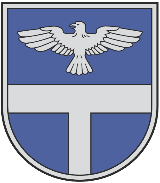 LATVIJAS REPUBLIKALĪVĀNU NOVADA PAŠVALDĪBAReģistrācijas Nr. 90000065595, Rīgas iela 77, Līvāni, Līvānu novads, LV – 5316, tālr.: 65307250, www.livani.lv e-pasts: pasts@livani.lv2024. gada 28. marta kārtējās pašvaldības domes sēdes lēmumu projekti.1. Par darba kārtību.Darba kārtība:Par darba kārtību. Ziņo Andris Vaivods.Par izmaiņām Administratīvās komisijas sastāvā Nr.1. Ziņo Ināra Kalvāne.Par izmaiņām Administratīvās komisijas sastāvā Nr.2. Ziņo Ināra Kalvāne.Par izmaiņām Līvānu novada Turku pagasta valdes sastāvā. Ziņo Ināra Kalvāne.Par izmaiņām Līvānu novada Jersikas pagasta valdes sastāvā. Ziņo Ināra Kalvāne.Par izmaiņām Dzīvokļu jautājumu komisijas sastāvā. Ziņo Ināra Kalvāne.Par izmaiņām Līvānu novada vēlēšanu komisijas sastāvā. Ziņo Ināra Kalvāne.Par Līvānu novada metodiskā kultūras centra statusa noteikšanu Līvānu novada kultūras, tūrisma un sporta pārvaldei. Ziņo Ināra Kalvāne.Par Latvijas Republikas Neatkarības atjaunošanas gadadienai veltīto sacensību “8. LĪVENHOFAS SKRĒJIENS” nolikuma apstiprināšanu. Ziņo Ināra Kalvāne.Par Rudzātu speciālās pamatskolas nosaukuma maiņu. Ziņo Ināra Kalvāne.Par noteikumiem “Par interešu izglītības programmu izvērtēšanas un valsts mērķdotācijas sadales kārtību”. Ziņo Ināra Kalvāne.Par Līvānu novada Bāriņtiesas nolikumu. Ziņo Ināra Kalvāne.Par sadarbības līguma slēgšanu ar biedrību “Sarkanais akmens”. Ziņo Ināra Kalvāne.Par Līvānu novada pašvaldības domes noteikumu “Nekustamā īpašuma nodokļa parāda piedziņas kārtība Līvānu novada pašvaldībā” izdošanu jaunā redakcijā. Ziņo Jānis Magdaļenoks.Par Līvānu novada domes privatizācijas un pašvaldības mantas atsavināšanas komisijas nolikumu. Ziņo Jānis Magdaļenoks.Par Līvānu novada pašvaldības saistošo noteikumu “Par dzīvokļu izīrēšanas kārtību zemas īres dzīvojamās mājās Līvānu novadā” apstiprināšanu. Ziņo Jānis Magdaļenoks.Par izmaņām Ar lauksaimniecības zemi veikto darījumu uzraudzības komisijas sastāvā. Ziņo Jānis Magdaļenoks.Par Līvānu novada pašvaldības domes saistošo noteikumu “Sadzīves atkritumu apsaimniekošanas noteikumi Līvānu novadā” apstiprināšanu. Ziņo Jānis Magdaļenoks.Par grozījumiem zemes nomas līgumā ar biedrību “Veloklubs Līvāni”. Ziņo Jānis Magdaļenoks.Par Līvānu novada pašvaldības līdzfinansējumu biedrībai “Sēnīte” projekta “Rudzātu Ošas kauss salidojums – sporta tūrisma sacensības” īstenošanai. Ziņo Andris Vaivods.Par Līvānu novada pašvaldības līdzfinansējumu biedrībai “Veloklubs Līvāni” projekta “Apgaismes sistēmas modernizācija, energoefektivitātes paaugstināšana un trases apsaimniekošanas inventāra iegāde Grīvas aktīvās atpūtas parkā Līvānos” īstenošanai. Ziņo Andris Vaivods.Par projektu “Aprīkojuma iegāde kopienas kultūras tradīciju veidošanai un saglabāšanai ārvides norisēm”. Ziņo Andris Vaivods.Par projektu “Inovatīvo tehnoloģiju klases izveide STEM un interešu izglītības iespēju paplašināšanai”. Ziņo Andris Vaivods.Par debitoru parādu norakstīšanu. Ziņo Andris Vaivods.Par pašvaldībai dividendēs izmaksājamo SIA “Līvānu slimnīca” peļņas daļu par pašvaldības kapitāla izmantošanu 2023.gadā. Ziņo Andris Vaivods.Par pašvaldības nekustamā īpašuma Celtniecības ielā 7, Līvānos, Līvānu novadā atkārtotās (ceturtās) izsoles rezultātu apstiprināšanu. Ziņo Andris Vaivods.Par pašvaldībai piekritīgās zemes vienības nodošanu atsavināšanai Līvānu pilsētā, Līvānu novadā. Ziņo Andris Vaivods.Par pašvaldībai piekritīgās zemes vienības nodošanu atsavināšanai Jersikas pagastā, Līvānu novadā. Ziņo Andris Vaivods.Par apbūves tiesības izsoles rezultātu apstiprināšanu. Ziņo Andris Vaivods.Par pirkuma līguma slēgšanu Nr.1. Ziņo Andris Vaivods.Par nekustamā īpašuma “Pūčsilavas”, Turku pagastā, Līvānu novadā atsavināšanu. Ziņo Andris Vaivods.Par nekustamā īpašuma "Bioķīmiķis 72", Dubnas viensētās, Turku pagastā, Līvānu novadā atsavināšanu. Ziņo Andris Vaivods.Par pašvaldības nekustamā īpašuma ”Meldri”, Jersikas pagastā, Līvānu novadā izsoles rezultātu apstiprināšanu un pirkuma līguma slēgšanu. Ziņo Andris Vaivods.Par pabalsta izmaksu bijušajam pašvaldības pagasta padomes priekšsēdētājam.Par zemes nomas līguma pagarināšanu un zemes nodošanu apakšnomā. Ziņo Andris Vaivods.Par Sociālās aprūpes centra “Rožlejas” sniegto pakalpojumu izmaksām. Ziņo Andris Vaivods.Par Sociālās aprūpes centra “Rožlejas” amatu vienību sarakstu. Ziņo Andris Vaivods.Par piedalīšanos Atveseļošanas fonda 3.1.2.1.i. investīcijas otrās kārtas konkursā “Atbalsta pasākumi cilvēkiem ar invaliditāti mājokļu vides pieejamības nodrošināšanai”. Ziņo Andris Vaivods.Par grozījumiem līgumā ar biedrību “Latvijas Sarkanais Krusts”. Ziņo Andris Vaivods.Par izmaiņām sadzīves atkritumu apsaimniekošanas maksā. Ziņo Andris Vaivods.Par Līvānu novada pašvaldības gada pārskatu par 2023.gadu. Ziņo Andris Vaivods.Par nolikumu Mazo grantu projektu konkursam Līvānu novada pašvaldības līdzfinansējuma saņemšanai. Ziņo Andris Vaivods.Par pašvaldībai piekritīgo zemes vienību nodošanu atsavināšanai. Ziņo Andris Vaivods.Par pašvaldībai piekritīgās zemes vienības Fabrikas ielā 31, Līvānos, Līvānu novadā nodošanu atsavināšanai. Ziņo Andris Vaivods.Par nekustamā īpašuma “Zaļās lapas”, Jersikas pagastā, Līvānu novadā atsavināšanu. Ziņo Andris Vaivods.Par pašvaldības nekustamā īpašuma Celtniecības ielā 7, Līvānos, Līvānu novadā atkārtoto nomas tiesību izsoli. Ziņo Andris Vaivods.Par grozījumiem 2022. gada 29. septembra Līvānu novada pašvaldības domes lēmumā Nr. 17-30 “Par dzīvokļa atsavināšanu uz nomaksu”. Ziņo Andris Vaivods.Par būvju Zaļā ielā 40, Līvānos, Līvānu novadā nojaukšanu. Ziņo Andris Vaivods.Par Līvānu novada pašvaldības dzīvojamo telpu uzturēšanas, labiekārtošanas, remontu apmaksu. Ziņo Andris Vaivods.Par telpu nomas līguma slēgšanu. Ziņo Andris Vaivods.Par pirkuma līguma slēgšanu Nr.2. Ziņo Andris Vaivods.Pašvaldības domes priekšsēdētāja, vietnieka, izpilddirektora, izpilddirektora vietnieka informācija. Ziņo Andris Vaivods.2. Par izmaiņām Administratīvās komisijas sastāvā Nr.1.Līvānu novada pašvaldībā ir saņemts Marijas Pastares 2024. gada 9.februāra iesniegums (reģ.Nr. LNP/2.1.9.3/24/123) par izslēgšanu no Administratīvās komisijas sastāva. Pamatojoties uz Pašvaldību likuma 24.pantu, 53.pantu, Līvānu novada domes 2021.gada 16. decembra saistošo noteikumu Nr.20 “Līvānu novada pašvaldības nolikums” 10.punktu un saskaņā ar Marijas Pastares 2024. gada 9.februāra iesniegumu, Līvānu novada  pašvaldības dome NOLEMJ:1. Izslēgt no Administratīvās komisijas sastāva Mariju Pastari. 2. Noteikt, ka atbildīgais par lēmuma izpildi ir Līvānu novada domes Administratīvās komisijas priekšsēdētāja vietnieks.3. Kontroli par lēmuma izpildi uzdot veikt Līvānu novada pašvaldības izpilddirektoram.3. Par izmaiņām Administratīvās komisijas sastāvā Nr.2.Līvānu novada pašvaldībā ir saņemts Annas Bogdānes 2024. gada 12.februāra iesniegums (reģ.Nr. LNP/2.2.12/24/33) par izslēgšanu no Administratīvās komisijas sastāva. Pamatojoties uz Pašvaldību likuma 24.pantu un 53.pantu, Līvānu novada domes 2021.gada 16. decembra saistošo noteikumu Nr.20 “Līvānu novada pašvaldības nolikums” 10.punktu un saskaņā ar Annas Bogdānes 2024. gada 12.februāra iesniegumu, Līvānu novada  pašvaldības dome NOLEMJ:1. Izslēgt no Administratīvās komisijas sastāva Annu Bogdāni. 2. Noteikt, ka atbildīgais par lēmuma izpildi ir Līvānu novada domes Administratīvās komisijas priekšsēdētāja vietnieks.3. Kontroli par lēmuma izpildi uzdot veikt Līvānu novada pašvaldības izpilddirektoram.4. Par izmaiņām Līvānu novada Turku pagasta valdes sastāvā.Līvānu novada pašvaldībā ir saņemts Kaspara Rokjāna 2024.gada 26.februāra iesniegums (reģ.Nr. LNP/2.2.12/24/41) par izslēgšanu no Līvānu novada Turku pagasta valdes sastāvā. Pamatojoties uz Pašvaldību likuma 53. pantu un saskaņā ar Kaspara Rokjāna 2024.gada 26.februāra iesniegumu, Līvānu novada pašvaldības domeNOLEMJ:1. Izslēgt no Līvānu novada Turku pagasta valdes sastāva Kasparu Rokjānu. 2. Noteikt, ka atbildīgais par lēmuma izpildi Līvānu novada Turku pagasta valdes priekšsēdētājs.3. Kontroli par lēmuma izpildi uzdot veikt Līvānu novada pašvaldības izpilddirektoram.5. Par izmaiņām Līvānu novada Jersikas pagasta valdes sastāvā.Līvānu novada pašvaldībā ir saņemts Māra Skrimbļa 2024.gada 1.februāra iesniegums (reģ.Nr. LNP/2.1.9.3/24/138) par izslēgšanu no Līvānu novada Jersikas pagasta valdes sastāvā. Pamatojoties uz Pašvaldību likuma 53. pantu un saskaņā ar Māra Skrimbļa 2024.gada 1.februāra iesniegumu, Līvānu novada pašvaldības domeNOLEMJ:1. Izslēgt no Līvānu novada Jersikas pagasta valdes sastāva Māri Skrimbli. 2. Noteikt, ka atbildīgais par lēmuma izpildi Līvānu novada Jersikas pagasta valdes priekšsēdētājs.3. Kontroli par lēmuma izpildi uzdot veikt Līvānu novada pašvaldības izpilddirektoram.6. Par izmaiņām Dzīvokļu jautājumu komisijas sastāvā.Līvānu novada pašvaldībā ir saņemts Jāņa Pastara 2024. gada 6.februāra iesniegums (reģ.Nr. LNP/2.2.12/24/27) par darba tiesisko attiecību izbeigšanu. Pamatojoties uz Pašvaldību likuma 53.pantu, Līvānu novada domes 2021.gada 16. decembra saistošo noteikumu Nr.20 “Līvānu novada pašvaldības nolikums” 10.punktu un saskaņā ar Jāņa Pastara 2024. gada 6.februāra iesniegumu, Līvānu novada  pašvaldības dome NOLEMJ:1. Izslēgt no Dzīvokļu jautājumu komisijas sastāva Jāni Pastaru. 2. Noteikt, ka atbildīgais par lēmuma izpildi ir Līvānu novada domes Dzīvokļu jautājumu komisijas priekšsēdētājs.3. Kontroli par lēmuma izpildi uzdot veikt Līvānu novada pašvaldības izpilddirektoram.7. Par izmaiņām Līvānu novada vēlēšanu komisijas sastāvā.Līvānu novada pašvaldībā ir saņemts Annas Bogdānes 2024. gada 12.februāra iesniegums (reģ.Nr. LNP/2.2.12/24/34) par izslēgšanu no Līvānu novada vēlēšanu komisijas sastāva. Pamatojoties uz Pašvaldības vēlēšanu komisiju un vēlēšanu iecirkņu komisiju likuma 11.panta pirmo un ceturto daļu, Pašvaldību likuma 53.pantu un saskaņā ar Annas Bogdānes 2024.gada 12.februāra iesniegumu, Līvānu novada pašvaldības dome NOLEMJ:1. Izslēgt no Līvānu novada vēlēšanu komisijas sastāva Annu Bogdāni. 2. Izsludināt pieteikšanos uz Līvānu novada vēlēšanu komisijas locekļa vietu, nosakot pieteikšanās termiņu no 2024.gada 4.aprīļa līdz 2024.gada 15.aprīlim. 3. Noteikt, ka atbildīgā par lēmuma izpildi ir Līvānu novada vēlēšanu komisijas priekšsēdētāja. 4. Kontroli par lēmuma izpildi uzdot veikt Līvānu novada pašvaldības izpilddirektoram.8. Par Līvānu novada metodiskā kultūras centra statusa noteikšanu Līvānu novada kultūras, tūrisma un sporta pārvaldei.Atbilstoši Kultūras centru likuma (turpmāk- KCL) 3. panta pirmajai daļai Pašvaldība nodrošina vismaz vienam savā administratīvajā teritorijā esošam kultūras centram metodiskā kultūras centra statusu. Metodiskā kultūras centra funkcijas, kuras noteiktas KCL 3.panta ceturtajā daļā īsteno papildus kultūras centra KCL 3.panta pirmajā daļā noteiktajām funkcijām neatrauti no kultūras centra. Pašvaldības kultūras iestāde ir tiesīga iegūt Metodiskā kultūras centra statusu, ja savā darbībā nodrošina vismaz vienas funkcijas īstenošanu atbilstoši KCL 3.panta pirmajai daļai un visas KCL 3.panta ceturtajā daļā noteiktās funkcijas, kas ir:1. nodrošina informācijas un pieredzes apmaiņu starp kultūras centriem; 2. sniedz konsultatīvu un metodisku palīdzību visiem attiecīgā novada kultūras centriem, koordinē un popularizē to darbu; 3. nodrošina pašvaldības attīstības plānošanas dokumentos paredzēto uzdevumu pildīšanu savas kompetences ietvaros; 4. organizē pasākumus, festivālus, izstādes, kā arī citas publiskas novada, valsts pilsētas, nacionāla vai starptautiska līmeņa (dažādos līmeņos) aktivitātes. Saskaņā ar KCL noteikto, metodiskais kultūras centrs veic savas funkcijas tikai kultūras centru darbības jomā. Metodiskā kultūras centra darbības pamatā ir sistēmiska atbalsta aktivitāšu kopums, ar kuru palīdzību kultūras centros tiek īstenotas diagnosticējošas, analītiskas, informatīvas, izglītojošas, koordinējošas pētnieciskas, u.c. darbības, kas pamatotas kultūrpolitikas un kultūras nozares teorētiskajās nostādnēs, kā arī praktiskā un inovatīvā domapmaiņā un pieredzē. Pamatojoties uz 2021.gada 16.decembrī Līvānu novada pašvaldības domes apstiprināto nolikumu- iestādes “Līvānu novada kultūras, tūrisma un sporta pārvalde” nolikums, jau tiek veiktas metodiskā darba formas:1. Organizē regulāras tikšanās ar kultūras iestāžu vadītājiem un citām ieinteresētajām pusēm, nodrošinot Līvānu novada kultūrpolitikas stratēģijas un rīcības plāna vienotu īstenošanu;2. Veicina Līvānu novada iesaisti reģionālos, nacionālos un  starptautiskos kultūras projektos, sadarbības tīklojuma izveidi starp citām iestādēm;3. Īsteno valsts kultūrpolitikas virzienus Līvānu novadā;4. Sagatavo Līvānu novada ikgadējo kultūras pasākumu gada plānu un uzrauga tā realizāciju;5. Sekmē kvalitatīvas un līdzsvarotas kultūrvides attīstību un kultūras pieejamību;6. Nodrošina informācijas pieejamību par pārraudzībā esošajām iestādēm, to plānotajām aktivitātēm , kā arī nodrošina pasākumu atspoguļojumu plašsaziņas līdzekļos, sociālajos tīklos un citviet;Ņemot vērā iepriekš minēto un, pamatojoties uz Kultūras centru likuma 3.panta trešo daļu un Pārejas noteikumu 3.punktu,Līvānu novada pašvaldības dome NOLEMJ:1. Noteikt Līvānu novada kultūras, tūrisma un sporta pārvaldei metodiskā centra statusu Līvānu novadā. 2. Uzdot Līvānu novada kultūras, tūrisma un sporta pārvaldes vadītājam veikt attiecīgos precizējumus Līvānu novada kultūras, tūrisma un sporta pārvaldes Nolikumā.3. Kontroli par lēmuma izpildi uzdot veikt pašvaldības izpilddirektoram.9. Par Latvijas Republikas Neatkarības atjaunošanas gadadienai veltīto sacensību „8. LĪVENHOFAS SKRĒJIENS” nolikuma apstiprināšanu.Līvānu novada pašvaldībā 2024. gada 19. martā (Reģ. Nr. LNP/LNP/2.1.6/24/741) ir saņemts Līvānu novada Kultūras, tūrisma un sporta pārvaldes, Reģistrācijas Nr. 40900039020, juridiskā adrese Rīgas iela 105, Līvāni, Līvānu novads, LV – 5316, iesniegtais Latvijas Republikas Neatkarības atjaunošanas gadadienai veltīto sporta sacensību „8. LĪVENHOFAS SKRĒJIENS” nolikuma projekts, kurā noteikta sacensību norises, dalībnieku pieteikšanas, uzņemšanas, rezultātu vērtēšanas un apbalvošanas kārtība. Sacensības rīko Līvānu novada kultūras, tūrisma un sporta pārvalde sadarbībā ar biedrību „Līvānu novada vieglatlētikas klubs”.Pamatojoties uz Pašvaldību likuma 4. panta pirmās daļas 6. un 7. punktu, 10. panta pirmās daļas 21. punktu un 50. panta pirmo daļu, Līvānu novada pašvaldības dome NOLEMJ:1. Apstiprināt Latvijas Republikas Neatkarības atjaunošanas gadadienai veltīto sporta sacensību „8. LĪVENHOFAS SKRĒJIENS” nolikumu.2. Noteikt, ka atbildīgais par lēmuma izpildi ir Līvānu novada kultūras, tūrisma un sporta pārvaldes vadītājs.3. Kontroli par lēmuma izpildi uzdot veikt pašvaldības izpilddirektoram.Pielikumā: sporta sacensību „8. LĪVENHOFAS SKRĒJIENS” nolikums (4 lapas).10. Par Rudzātu speciālās pamatskolas nosaukuma maiņu.Izglītības likuma 26.panta pirmo daļā noteikts, ka izglītības iestādes nosaukumam un izglītības iestādes struktūrvienības nosaukumam jāatbilst Izglītības likumā noteikto izglītības pakāpju un veidu nosaukumiem. Izglītības likuma 5.pantā ir noteiktas šādas izglītības pakāpes: pirmsskolas izglītība, pamatizglītība, vidējā izglītība un augstākā izglītība, savukārt 6.pantā izglītības veidi: vispārējā izglītība, profesionālā izglītība un akadēmiskā izglītība.2023.gada 9.augustā Līvānu novada pašvaldībā saņemta Latvijas Republikas Tiesībsarga vēstule Nr.1-5/255 “Par speciālās pamatskolas nosaukumu”, kurā pašvaldība tiek aicināta novērst izglītības iestādes – Rudzātu speciālā pamatskola - nosaukuma neatbilstību Izglītības likuma 26. pantā noteiktajam un neietvert nosaukumā vārdu “speciālā”. Līvānu novada pašvaldības pakļautībā esošā Rudzātu speciālā pamatskola (reģistrācijas Nr. 40900005471) īsteno speciālās izglītības programmas: speciālās pamatizglītības programma izglītojamajiem ar garīgās attīstības traucējumiem (kods 21015811), speciālās pamatizglītības programma izglītojamajiem ar smagiem garīgās attīstības traucējumiem vai vairākiem smagiem attīstības traucējumiem (kods 21015911), speciālās pirmsskolas izglītības programma izglītojamajiem ar garīgās attīstības traucējumiem (kods 01015811), speciālās pirmsskolas izglītības programma izglītojamajiem ar smagiem garīgās attīstības traucējumiem vai vairākiem smagiem attīstības traucējumiem (kods 01015911), kokizstrādājumu izgatavošana (kods 22543041), ēdināšanas pakalpojumi (kods 22811021).Izglītības likuma 1. panta 24. punktā noteikts, ka speciālā izglītība ir personām ar speciālām vajadzībām un veselības traucējumiem vai arī speciālām vajadzībām vai veselības traucējumiem adaptēta vispārējā un profesionālā izglītība. 2024.gada 7.martā saņemta Rudzātu speciālās pamatskolas direktora Edgara Vaivoda vēstule Nr. 1.11/19 “Par izglītības iestādes nosaukuma maiņu”, kurā lūdz patreizējo izglītības iestādes nosaukumu “Rudzātu speciālā pamatskola” mainīt uz “Lūzenieku pamatskola”, šādi jaunajā iestādes nosaukumā ietverot izglītības iestādes faktiskās atrašanās vietas nosaukumu. Ņemot vērā augstāk minēto un pamatojoties uz  Pašvaldību likuma 10.panta pirmās daļas 8.punktu, Izglītības likuma 26.panta pirmo, otro un trešo daļu, Vispārējās izglītības likuma 51. panta otrās daļas 2. punktu, Līvānu novada pašvaldības dome NOLEMJ:1. Mainīt Līvānu novada pašvaldības iestādes “Rudzātu speciālā pamatskola“ nosaukumu uz “Lūzenieku pamatskola”. 2. Izglītības iestādes nosaukumu mainīt ar 2024. gada 1.septembri.3. Uzdot Rudzātu speciālās pamatskolas direktoram informēt Izglītības un zinātnes ministriju un Izglītības kvalitātes valsts dienestu par izmaiņām izglītības iestādes nosaukumā.4. Uzdot Rudzātu speciālās pamatskolas direktoram nodrošināt attiecīgu grozījumu veikšanu skolas nolikumā un līdz 2024. gada 30.jūnijam iesniegt apstiprināšanai domes sēdē.5. Noteikt, ka ar izglītības iestādes nosaukuma maiņu saistītie izdevumi sedzami no Rudzātu speciālās pamatskolas finanšu līdzekļiem.6. Noteikt, ka Līvānu novada Izglītības pārvalde ir atbildīga par lēmuma izpildi.7. Kontroli par lēmuma izpildi uzdot veikt Līvānu novada pašvaldības izpilddirektoram.11. Par noteikumiem “Par interešu izglītības programmu izvērtēšanas un valsts mērķdotācijas sadales kārtību”.Interešu izglītības programmu izvērtēšanas un valsts budžeta mērķdotācijas sadales kārtību nosaka Līvānu novada domes noteikumi Nr.4 „Interešu izglītības programmu izvērtēšanas un finansēšanas kārtība Līvānu novadā”, kas apstiprināti ar 2013. gada 30.maija Līvānu novada domes lēmumu Nr. 8-24. Ņemot vērā, ka no 2023. gada 1. janvāra stājās spēkā Pašvaldību likums un likums „Par pašvaldībām” zaudēja spēku, uz likuma „Par pašvaldībām” normu pamata izdotie normatīvie akti jāizvērtē atbilstoši Pašvaldību likuma normām un jāizdod no jauna.Izskatot noteikumu “Par interešu izglītības programmu izvērtēšanas un valsts mērķdotācijas sadales kārtību” projektu un pamatojoties uz Pašvaldību likuma 4.panta pirmās daļas 4.punktu un 50. pantu, Izglītības likuma 17.panta trešās daļas 9.punktu, 18.panta otrās daļas 13.punktu un 47.pantu,  Līvānu novada pašvaldības domeNOLEMJ:1. Apstiprināt Līvānu novada pašvaldības noteikumus Nr.1 “Par interešu izglītības programmu izvērtēšanas un valsts mērķdotācijas sadales kārtību”. 2. Atcelt Līvānu novada domes 2015. gada 14.septembra lēmumu Nr. 13-6  “Par interešu izglītības programmu izvērtēšanas komisijas apstiprināšanu”.3.Noteikt, ka interešu izglītības programmu izvērtēšanas un valsts mērķdotācijas līdzekļu sadales komisiju izveido un apstiprina ar pašvaldības izpilddirektora rīkojumu.4. Noteikt, ka atbildīgais par lēmuma izpildi ir Līvānu novada Izglītības pārvaldes  vadītājs.5. Kontroli par lēmuma izpildi uzdot veikt Līvānu novada pašvaldības izpilddirektoram.12. Par Līvānu novada Bāriņtiesas nolikumu.Līvānu novada dome ar 2014. gada 27.novembra sēdes lēmumu Nr. 19-10 apstiprināja Līvānu novada Bāriņtiesas nolikumu. Ņemot vērā, ka no 2023. gada 1. janvāra stājās spēkā Pašvaldību likums un likums “Par pašvaldībām” zaudēja spēku, uz likuma “Par pašvaldībām” normu pamata izdotie normatīvie akti jāizvērtē atbilstoši Pašvaldību likuma normām un jāizdod no jauna. Pamatojoties uz Pašvaldību likuma 4. panta pirmās daļas 11. punktu, 10. panta pirmās daļas 8. punktu, 50.panta pirmo daļu, Valsts pārvaldes iekārtas likuma 28.pantu, Ministru kabineta 2006.gada 19.decembra noteikumu Nr.1037 “Bāriņtiesas darbības noteikumi” 2. un 3.punktu,  Līvānu novada pašvaldības domeNOLEMJ:1. Apstiprināt Līvānu novada Bāriņtiesas nolikumu jaunā redakcijā (skat. pielikumā). 2. Noteikt, ka atbildīgā par lēmuma izpildi Līvānu novada Bāriņtiesas priekšsēdētājs. 3. Kontroli par lēmuma izpildi uzdot veikt Līvānu novada pašvaldības izpilddirektoram. Pielikums: Līvānu novada Bāriņtiesas Nolikums uz 3 (trīs) lapām.13. Par sadarbības līguma slēgšanu ar biedrību “Sarkanais akmens”.Līvānu novada pašvaldībā 2024.gada 15.martā saņemts biedrības “Sarkanais akmens”, Reģ. nr. 40008313519, juridiskā adrese: Brīvības iela 191 A, Jēkabpils, Jēkabpils novads, iesniegums ar lūgumu noslēgt Sadarbības līgumu ar Līvānu novada pašvaldības iestādi “Līvānu stikla un amatniecības centrs”.Biedrība “Sarkanais Akmens” sadarbībā ar Līvānu stikla un amatniecības centru, Domes ielā 1B, Līvānos, Līvānu novadā ir jau vairākkārt organizējusi meistarklases pieaugušajiem, jauniešiem un bērniem. Pēc apmeklētāju skaita un iedzīvotāju atsauksmēm, šāda veida radošā atpūta ir pieprasīta,  tāpēc biedrība lūdz iespēju noslēgt sadarbības līgumu par iespējām organizēt šāda veida nodarbības arī turpmāk, izmantojot Līvānu stikla un amatniecības centra telpas. Biedrība piedāvā bez maksas, ne mazāk kā trīs reizes gadā organizēt radošas aktivitātes vietējiem Līvānu iedzīvotājiem, ar mērķi veicināt vietējos iedzīvotājus radoši darboties un iesaistīties radošajās aktivitātēs. Sadarbības rezultātā ieguvēji būs gan Līvānu stikla un amatniecības centrs, jo papildinās jau esošo tūrisma pakalpojumu piedāvājumu, kā arī ieguvējs būs Līvānu novads, jo bagātinās kultūras pasākumu klāstu kopumā. Iestādes “Līvānu stikla un amatniecības centrs” nolikuma 3.punkts nosaka, ka Centra darbības mērķis ir nemateriālā kultūras mantojuma saglabāšana un kultūrvides attīstība Līvānu novadā. Iestādes “Līvānu stikla un amatniecības centrs” nolikumā ir atrunāti galvenie centra uzdevumi, kā piemēram, nolikuma 8.10. punktā noteikts, sadarboties ar valsts, pašvaldību un nevalstiskajām organizācijām, masu informācijas līdzekļiem, kā arī ar dažādām interešu grupām (uzņēmējiem, amatniekiem, studentiem, pensionāriem u.c.).Pašvaldību likuma 78.pants nosaka, ka pašvaldība sadarbojas ievērojot Valsts pārvaldes iekārtas likumu. Valsts pārvaldes iekārtas likuma 61.panta pirmā daļa nosaka, ka publiskas personas sadarbības līgumu slēdz, lai panāktu vismaz vienas līdzējas — publiskas personas kompetencē ietilpstoša pārvaldes uzdevuma efektīvāku veikšanu.Pašvaldību likuma 4.panta pirmās daļas 5.punkts nosaka, ka pašvaldības autonomā funkcija ir sniegt iedzīvotājiem daudzveidīgu kultūras piedāvājumu un iespēju piedalīties kultūras dzīvē, sekmēt pašvaldības teritorijā esošā kultūras mantojuma saglabāšanu un sniegt atbalstu kultūras norisēm.Pamatojoties uz Pašvaldību likuma 4.panta pirmās daļas 5.punktu, 10.panta pirmās daļas 21.punktu, Valsts pārvaldes iekārtas likuma 54.panta pirmo un piekto daļu un 61.pantu,Līvānu novada pašvaldības dome  NOLEMJ:1. Noslēgt sadarbības līgumu ar biedrību “Sarkanais akmens”, Reģ. nr. 40008313519, juridiskā adrese: Brīvības iela 191 A, Jēkabpils, Jēkabpils novads.2. Sadarbības līgumu slēgt uz 3 (trīs) gadiem.3. Līvānu novada pašvaldības Administrācijas Juridiskajai nodaļai nodrošināt Sadarbības līguma noslēgšanu. 4. Atbildīgā persona par lēmuma izpildi – Līvānu stikla un amatniecības centra vadītāja. 5. Kontroli par lēmuma izpildi uzdot veikt pašvaldības izpilddirektoram.Pielikumā: Sadarbības līguma projekts uz 2 lpp.14. Par Līvānu novada pašvaldības domes noteikumu „Nekustamā īpašuma nodokļa parāda piedziņas kārtība Līvānu novada pašvaldībā” izdošanu jaunā redakcijā.Izskatot Līvānu novada pašvaldības domes nekustamo īpašumu un vides pārvaldības nodaļas ierosinājumu apstiprināt jaunā redakcijā Līvānu novada pašvaldības domes noteikumus „Nekustamā īpašuma nodokļa parāda piedziņas kārtība Līvānu novada pašvaldībā” un pamatojoties uz likuma “Par nodokļiem un nodevām” 18. panta pirmās daļas 11. punktu un 26. panta ceturto daļu, likuma “Par nekustamā īpašuma nodokli” 9. panta otro daļu, Valsts pārvaldes iekārtas likuma 72.panta pirmās daļas 2.punktu un 73.panta pirmās daļas 2.punktu, un Pašvaldību likuma 10. panta pirmās daļas 1. punktu, 22. panta pirmās daļas 12. un 15. punktu, Līvānu novada pašvaldības domeNOLEMJ:1. Apstiprināt Līvānu novada pašvaldības domes noteikumus Nr.2 „Nekustamā īpašuma nodokļa parāda piedziņas kārtība Līvānu novada pašvaldībā” (pielikumā).2. Atzīt par spēku zaudējušu Līvānu novada domes 2019. gada 31.janvāra lēmumu Nr. 1-20.3. Noteikt, ka atbildīgais par lēmuma izpildi ir Līvānu novada pašvaldības administrācijas nekustamo īpašumu un vides pārvaldības nodaļas vadītājs.4. Kontroli par lēmuma izpildi uzdot veikt Līvānu novada pašvaldības izpilddirektoram.Pielikumā: Līvānu novada pašvaldības domes noteikumi Nr.2 „Nekustamā īpašuma nodokļa parāda piedziņas kārtība Līvānu novada pašvaldībā” uz 6 lpp.15. Par Līvānu novada domes privatizācijas un pašvaldības mantas atsavināšanas komisijas nolikumu.2022. gada 26. maijā ar Līvānu novada domes lēmumu Nr. 9-5 ”Par Līvānu novada domes privatizācijas un pašvaldības mantas atsavināšanas komisijas nolikumu” apstiprināts komisijas nolikums. Komisijas nolikuma tiesiskajā pamatojumā ir atsauce uz likumu “Par pašvaldībām”, kas zaudējis spēku. Pamatojoties uz Pašvaldību likuma 10. panta pirmās daļas 13. punktu un 53. pantu, ņemot vērā Tautsaimniecības komitejas 2024. gada 21. marta ierosinājumu, Līvānu novada pašvaldības domeNOLEMJ:1. Apstiprināt Līvānu novada domes privatizācijas un pašvaldības mantas atsavināšanas komisijas nolikumu jaunā redakcijā (skat. pielikumā).2. Atzīt par spēku zaudējušu 2022. gada 26. maija Līvānu novada domes lēmumu Nr. 9-5 ”Par Līvānu novada domes privatizācijas un pašvaldības mantas atsavināšanas komisijas nolikumu” .3. Noteikt, ka atbildīgais par lēmuma izpildi ir Līvānu novada domes privatizācijas un pašvaldības mantas atsavināšanas komisijas priekšsēdētājs Gatis Pastars.4. Kontroli par lēmuma izpildi uzdot veikt Līvānu novada pašvaldības izpilddirektoram.Pielikumā: Privatizācijas un pašvaldības mantas atsavināšanas komisijas nolikums uz 5 lpp.16. Par Līvānu novada pašvaldības saistošo noteikumu “Par dzīvokļu izīrēšanas kārtību zemas īres dzīvojamās mājās Līvānu novadā” apstiprināšanu.Ministru kabineta 2022. gada 14. jūlija noteikumu Nr. 459 “Noteikumi par atbalstu dzīvojamo īres māju būvniecībai Eiropas Savienības Atveseļošanas un noturības mehānisma plāna 3.1. reformu un investīciju virziena “Reģionālā politika” 3.1.1.4.i. investīcijas “Finansēšanas fonda izveide zemas īres mājokļu būvniecībai” ietvaros” (turpmāk – MK noteikumi) ir apstiprināta zemas īres maksas mājokļu būvniecības atbalsta programma. Lai zemas īres mājokļu būvniecības procesa attīstītājs pieteiktos atbalsta programmai, viena no prasībām ir, lai pašvaldība, kuras administratīvajā teritorijā tiek realizēts projekts, ir izdevusi saistošos noteikumus, jo saskaņā ar MK noteikumu 35.4. apakšpunktu, dzīvokļi tiek izīrēti mājsaimniecībām, kas ir reģistrētas rindā atbilstoši pašvaldību saistošo noteikumu ietvaros noteiktajai izīrēšanas kārtībai, tajā skaitā paredzot prioritāro secību noteiktām iedzīvotāju grupām. Izvērtējot pašvaldības pienākumu veicināt dzīvojamā fonda veidošanu un situāciju darba tirgū, pašvaldība konstatē, ka īres mājokļu piedāvājums ir svarīgs faktors, lai mazinātu darba tirgus reģionālās atšķirības un palielinātu iedzīvotāju iesaisti nodarbinātībā, lai piesaistītu nepieciešamos darbiniekus. Pašvaldības interesēs ir atbalstīt zemas cenas īres dzīvojamo ēku būvniecību un atbilstoši MK noteikumiem noteikt reģistrācijas kārtību Līvānu novada pašvaldības dzīvokļu zemas īres mājokļos piešķiršanas reģistrā, izdodot saistošos noteikumus.  Ievērojot iepriekš minēto un pamatojoties uz Pašvaldību likuma 44.panta otro daļu, Ministru kabineta 2022. gada 14. jūlija noteikumu Nr. 459 “Noteikumi par atbalstu dzīvojamo īres māju būvniecībai Eiropas Savienības Atveseļošanas un noturības mehānisma plāna 3.1. reformu un investīciju virziena “Reģionālā politika” 3.1.1.4.i. investīcijas “Finansēšanas fonda izveide zemas īres mājokļu būvniecībai” ietvaros” 35.4. apakšpunktu, Līvānu novada pašvaldības domeNOLEMJ:1. Apstiprināt Līvānu novada pašvaldības domes saistošos noteikumus Nr.4“ Par dzīvokļu izīrēšanas kārtību zemas īres dzīvojamās mājās Līvānu novadā” un paskaidrojuma rakstu.2. Saistošos noteikumus un to paskaidrojuma rakstu triju darbdienu laikā pēc to parakstīšanas nosūtīt Vides aizsardzības un reģionālās attīstības ministrijai atzinuma sniegšanai.3. Ja Vides aizsardzības un reģionālās attīstības ministrijas atzinumā nav izteikti iebildumi par saistošo noteikumu projekta tiesiskumu vai pašvaldībā likumā noteiktajā termiņā atzinums nav saņemts, triju darbdienu laikā pēc atzinuma saņemšanas vai noteiktā termiņa iestāšanās nosūtīt saistošos noteikumus un to paskaidrojuma rakstu izsludināšanai oficiālajā izdevumā “Latvijas Vēstnesis”.4. Saistošie noteikumi stājas spēkā pēc to izsludināšanas oficiālajā izdevumā “Latvijas Vēstnesis”.5. Publicēt saistošos noteikumus pēc to stāšanās spēkā pašvaldības mājas lapā internetā www.livani.lv un ievietot informāciju par saistošajiem noteikumiem Līvānu novada bezmaksas informatīvajā izdevumā „Līvānu Novada Vēstis”.6. Noteikt, ka atbildīgais par lēmuma izpildi ir Līvānu novada pašvaldības administrācijas Juridiskās nodaļas vadītājs.7. Kontroli par lēmuma izpildi veikt Līvānu novada pašvaldības izpilddirektoram.Pielikumā: Līvānu novada pašvaldības domes saistošie noteikumi Nr.4 “Par dzīvokļu izīrēšanas kārtību zemas īres dzīvojamās mājās Līvānu novadā” un paskaidrojuma raksts uz 8 lpp.17. Par izmaņām Ar lauksaimniecības zemi veikto darījumu uzraudzības komisijas sastāvā.Ar Līvānu novada domes 2021. gada 26. augusta sēdes lēmumu Nr. 14-36 „Par Ar lauksaimniecības zemi veikto darījumu uzraudzības komisiju” tika apstiprināta Līvānu novada domes Ar lauksaimniecības zemi veikto darījumu uzraudzības komisija jaunā 5 locekļu sastāvā: Kristīne Kirilova, Ruta Klibiķe, Jānis Pastars, Miķelis Baltmanis, Ligita Ancāne (tehniskais sekretārs). Minētās komisijas nolikuma (apstiprināts ar Līvānu novada domes 2021. gada 25. marta sēdes lēmumu Nr. 5-26) 4. punktā noteikts, ka komisijas priekšsēdētāju no komisijas locekļu vidus apstiprina dome. Ar Līvānu novada domes 2021. gada 15. septembra sēdes lēmumu Nr. 15-5 „Par Ar lauksaimniecības zemi veikto darījumu uzraudzības komisijas priekšsēdētāja ievēlēšanu” par komisijas priekšsēdētāju tika apstiprināts Jānis Pastars. 2024. gada 6. februārī (reģ. Nr. LNP/2.2.12/24/27) saņemts Jāņa Pastara iesniegums par atbrīvošanu no komisijas locekļa amata un 2024. gada 11. martā (reģ. Nr. LNP/2.2.12/24/53) saņemts Juridiskās nodaļas vecākās juriskonsultes Ingas Narvidas iesniegums par iekļaušanu Ar lauksaimniecības zemi veikto darījumu uzraudzības komisijas sastāvā.Pamatojoties uz Pašvaldību likuma 53. pantu un Līvānu novada domes Ar lauksaimniecības zemi veikto darījumu uzraudzības komisijas nolikuma 4. punktu, saskaņā ar Jāņa Pastara 2024. gada 6. februāra un Ingas Narvidas 2024. gada 11. marta iesniegumiem, Līvānu novada pašvaldības domeNOLEMJ:1. Apstiprināt Līvānu novada domes Ar lauksaimniecības zemi veikto darījumu uzraudzības komisiju jaunā 5 locekļu sastāvā:   1.1. Kristīne Kirilova,  1.2. Ruta Klibiķe,  1.3. Miķelis Baltmanis,  1.4. Ligita Ancāne,  1.5. Inga Narvida.2. Apstiprināt Ingu Narvidu par Līvānu novada domes Ar lauksaimniecības zemi veikto darījumu uzraudzības komisijas priekšsēdētāju.3. Atcelt Līvānu novada domes 2021. gada 26. augusta sēdes lēmumu Nr. 14-36 „Par Ar lauksaimniecības zemi veikto darījumu uzraudzības komisiju”.4. Atcelt Līvānu novada domes 2021. gada 15. septembra sēdes lēmumu Nr. 15-5 „Par Ar lauksaimniecības zemi veikto darījumu uzraudzības komisijas priekšsēdētāja ievēlēšanu”.5. Kontroli par lēmuma izpildi veikt Līvānu novada pašvaldības izpilddirektoram.18. Par Līvānu novada pašvaldības domes saistošo noteikumu  “Sadzīves atkritumu apsaimniekošanas noteikumi Līvānu novadā” apstiprināšanu.Saskaņā ar Pašvaldību likuma 4. panta pirmās daļas 1. punktu viena no Līvānu novada pašvaldības, turpmāk – Pašvaldība, autonomajām funkcijām ir organizēt iedzīvotājiem sadzīves atkritumu apsaimniekošanas pakalpojumus neatkarīgi no tā, kā īpašumā atrodas dzīvojamais fonds. Atkritumu apsaimniekošanas likuma 8. panta pirmās daļas 3. punktā noteikts, ka pašvaldība ir tiesīga izdot saistošos noteikumus par sadzīves atkritumu apsaimniekošanu savā administratīvajā teritorijā, nosakot šīs teritorijas dalījumu sadzīves atkritumu apsaimniekošanas zonās, prasības atkritumu savākšanai, arī minimālajam sadzīves atkritumu savākšanas biežumam, pārvadāšanai, pārkraušanai un uzglabāšanai, kā arī kārtību, kādā veicami maksājumi par šo atkritumu apsaimniekošanu. Atkritumu apsaimniekošanas likuma Pārejas noteikumu 61. punkts noteic, ka pašvaldības līdz 2023. gada 31. decembrim pārskata un, ja nepieciešams, precizē saistošos noteikumus par atkritumu apsaimniekošanu savā administratīvajā teritorijā atbilstoši Atkritumu apsaimniekošanas likum 8. panta pirmās daļas 3. punktam. Saistošie noteikumi ir izstrādāti, ņemot vērā izmaiņas atkritumu apsaimniekošanu regulējošajos normatīvajos aktos, kā arī dalīti savākto bioloģisko atkritumu apsaimniekošanu. Saskaņā ar Pašvaldību likuma 46. panta trešo daļu saistošo noteikumu projekts un tam pievienotais paskaidrojuma raksts 2024. gada 28.februārī tika publicēts Pašvaldības tīmekļvietnē sabiedrības viedokļa noskaidrošanai, nosakot, ka priekšlikumu un viedokļu sniegšanas termiņš ir līdz 2024. gada 12.martam. Pašvaldība saņemto viedokli par saistošo noteikumu projektu ir atspoguļojusi saistošo noteikumu projekta paskaidrojuma rakstā. Pamatojoties uz Pašvaldību likuma 10. panta pirmās daļas 1. punktu, 44. panta otro daļu, 47. panta otro daļu, Atkritumu apsaimniekošanas likuma 8. panta pirmās daļas 3. punktu un 15. panta trešo daļu, Līvānu novada pašvaldības domeNOLEMJ:1. Apstiprināt Līvānu novada pašvaldības domes saistošos noteikumus Nr.5  “Sadzīves atkritumu apsaimniekošanas noteikumi Līvānu novadā” un paskaidrojuma rakstu.2. Saistošos noteikumus un to paskaidrojuma rakstu triju darbdienu laikā pēc to parakstīšanas nosūtīt Vides aizsardzības un reģionālās attīstības ministrijai atzinuma sniegšanai.3. Ja Vides aizsardzības un reģionālās attīstības ministrijas atzinumā nav izteikti iebildumi par saistošo noteikumu projekta tiesiskumu vai pašvaldībā likumā noteiktajā termiņā atzinums nav saņemts, triju darbdienu laikā pēc atzinuma saņemšanas vai noteiktā termiņa iestāšanās nosūtīt saistošos noteikumus un to paskaidrojuma rakstu izsludināšanai oficiālajā izdevumā “Latvijas Vēstnesis”.4. Saistošie noteikumi stājas spēkā pēc to izsludināšanas oficiālajā izdevumā “Latvijas Vēstnesis”.5. Publicēt saistošos noteikumus pēc to stāšanās spēkā pašvaldības mājas lapā internetā www.livani.lv un ievietot informāciju par saistošajiem noteikumiem Līvānu novada bezmaksas informatīvajā izdevumā „Līvānu Novada Vēstis”.6. Noteikt, ka atbildīgais par lēmuma izpildi ir Līvānu novada pašvaldības administrācijas Juridiskās nodaļas vadītājs.7. Kontroli par lēmuma izpildi veikt Līvānu novada pašvaldības izpilddirektoram.Pielikumā:  1. Līvānu novada pašvaldības domes saistošie noteikumi Nr. 5 “Sadzīves atkritumu apsaimniekošanas noteikumi Līvānu novadā” un paskaidrojuma raksts uz 14 lpp.2.  Ilonas Zvidriņas viedoklis par  SN projektu.19. Par grozījumiem zemes nomas līgumā ar biedrību “Veloklubs Līvāni”.Līvānu novada dome 2016.gada 29.septembrī pieņēma lēmumu Nr. 15-30 “Par zemes nomu multifunkcionālās trases izveides projekta realizācijai” un nolēma ar 2016. gada 1.oktobri iznomāt biedrībai „Veloklubs Līvāni”, reģ. Nr. 40008122473, Rīgas ielā 77, Līvāni, Līvānu novads, daļu no zemes gabala ar kadastra Nr. 7611 003 2401, Rīgas ielā 2i, Līvāni, Līvānu novads ar nosaukumu „Grīvas mežs” 1,4 ha platībā, tai skaitā 1,2 ha multifunkcionālās trases (2 km garumā un 6 m platumā) ierīkošanai un 0,2 ha mašīnu stāvlaukuma ar administratīvo pārvietojamo ēku izveidei, uz 10 (desmit) gadiem ar apbūves tiesībām t.i. līdz 2026.gada 30.septembrim. 2022. gada 8. martā Līvānu novada dome pieņēma lēmumu Nr.5-6 “Par zemes nomas līguma pagarināšanu” un noslēdza vienošanos Nr. LND/2-13.4/16/32 pie 2016.gada 11.oktobra līguma, ar kuru līguma termiņu pagarināja līdz 2028.gada 31.decembrim.2024.gada 20.martā pašvaldībā saņemts biedrības “Veloklubs Līvāni” valdes priekšsēdētāja iesniegums Nr. V-02-2024 “Par Grīvas meža zemes nomas līguma termiņa pagarinājumu” ar kuru lūdz veikt izmaiņas noslēgtajā līgumā sakarā ar biedrības „Veloklubs Līvāni” startēšanu LEADER programmā, ar projektu „Apgaismes sistēmas modernizācija, energoefektivitātes paaugstināšana un trases apsaimniekošanas inventāra iegāde Grīvas aktīvās atpūtas parkā Līvānos” un lūdzu pagarināt 2016.gada 11.oktobrī noslēgtā zemes nomas līguma darbības termiņu līdz 2034.gada 31.decembrim.Publiskas personas finanšu līdzekļu un mantas izšķērdēšanas novēršanas likuma 5. panta piektā daļa nosaka, ka lēmumu par publiskas personas mantas nodošanu bezatlīdzības lietošanā sabiedriskā labuma organizācijai vai sociālajam uzņēmumam pieņem attiecīgi Ministru kabinets vai atvasinātas publiskas personas orgāns. Publiskas personas mantu bezatlīdzības lietošanā sabiedriskā labuma organizācijai vai sociālajam uzņēmumam nodod uz laiku, kamēr tiem ir spēkā attiecīgais statuss, bet ne ilgāku par 10 gadiem. Publiskas personas mantu bezatlīdzības lietošanā sabiedriskā labuma organizācijai vai sociālajam uzņēmumam var nodot atkārtoti.Ņemot vērā augstāk minēto un pamatojoties uz Publiskas personas finanšu līdzekļu un mantas izšķērdēšanas novēršanas likuma 5. panta piekto daļu, Pašvaldību likuma 10.panta pirmās daļas 21.punktu, Līvānu novada pašvaldības domeNOLEMJ:1. Veikt grozījumus 2016.gada 11.oktobra līgumā Nr. LNP/2-13.4/16/32, kas noslēgts ar biedrību “Veloklubs Līvāni” izsakot līguma 2.1. punktu jaunā redakcijā:“2.1. Līgums stājas spēkā ar 2016.gada 1.oktobri un ir spēkā līdz 2034.gada 31.decembrim.”2. Atbildīgais par lēmuma izpildi ir Līvānu novada pašvaldības administrācijas Nekustamo īpašumu un vides pārvaldības nodaļas vadītājs, par grozījumu veikšanu līgumā atbildīgs Līvānu novada pašvaldības administrācijas Juridiskās nodaļas vadītājs.3. Kontroli par lēmuma izpildi uzdot veikt pašvaldības izpilddirektoram.20. Par Līvānu novada pašvaldības līdzfinansējumu biedrībai „Sēnīte” projekta „Rudzātu Ošas kauss salidojums – sporta tūrisma sacensības” īstenošanai.Līvānu novada pašvaldībā saņemts biedrības „Sēnīte”, reģistrācijas Nr. 40008160456, 2024. gada 23. februāra iesniegums (Reģ. Nr. LNP/2.1.9.3/24/163) „Par līdzfinansējuma piešķiršanu” un 2024. gada 14. marta papildinformācija iesniegumam „Par līdzfinansējuma piešķiršanu” (Reģ. Nr. LNP/2.1.9.3/24/199) un 2024. gada 22.marta iesniegumam "Par līdzfinansējuma piešķiršanu" (Reģ.Nr.LNP/2.1.9.3/24/213), kurās norādīts, ka biedrība „Sēnīte” plāno iesniegt projekta pieteikumus biedrības „Preiļu – Līvānu novadu partnerība „KŪPĀ”” atklātajā projektu iesniegumu pieņemšanas 1.kārtā ELFLA intervences "Darbību īstenošana saskaņā ar sabiedrības virzītas vietējās attīstības stratēģiju, tostarp sadarbības aktivitātes un to sagatavošana" (LA19) aktivitātē "Kopienu spēcinošas un vietas attīstību sekmējošas iniciatīvas" Rīcībā 4 “Aktīvās kopienas” un Rīcībā 7 “Dzīvesprieks”. Plānotais projekta finansējums sastāv no: Rīcībā 4 “Aktīvās kopienas” - projekta kopējas summas 4900,00 EUR, t.sk. privātā finansējuma daļas 490,00 EUR; Rīcībā 7 “Dzīvesprieks” - projekta kopējas summas 9000,00 EUR, t.sk. privātā finansējuma daļas 900,00 EUR. Biedrība „ Sēnīte” lūdz finansiālu atbalstu 1390,00 EUR vērtībā projekta realizēšanā, ar kuras palīdzību tiktu segta projekta privātā finansējuma daļa. Izvērtējot projekta atbilstību Līvānu novada pašvaldības integrētās attīstības programmas 2019.-2025. gadam III daļas „Rīcību plāns 2019-2025” prioritātes Nr.1 „Dzīves un darba prasmes, pašiniciatīva un uzņēmība”, rīcību virziena Nr. 1.3. „Visa mūža garumā tiek saglabāta un attīstīta iedzīvotāju pašaktivitāte, uzņēmība, dzīves prasmes, atbildība, gatavība saprātīgi riskēt un vēlme strādāt”, uzdevuma Nr. 1.3.1. „Nodrošināt mūžizglītības un pašīstenošanās pasākumus Līvānu novada iedzīvotāju uzņēmējdarbības, darba iemaņu, prasmju un personīgās individualitātes attīstībai” pasākumam Nr. 1.3.1.7. „Nevalstiskā sektora un iedzīvotāju iniciatīvas grupu darbības attīstība Līvānu novada pievilcīgas dzīves vides veidošanai un sadarbības ar Līvānu novada domi veicināšanai” aktivitātei Nr. 2, kā arī prioritātes Nr.2 „Uzņēmējdarbība, darbs un ģimenes labsajūta”, rīcību virziena Nr. 2.1. „Vietējiem iedzīvotājiem, esošajiem un potenciālajiem uzņēmējiem un investoriem tiek nodrošināta pievilcīga un viņu vajadzībām atbilstoša EKONOMISKĀ VIDE”, uzdevuma Nr. 2.1.1. „Uzlabot uzņēmējdarbības nodrošinošu un atbalstošu institūciju darbības kvalitāti un pakalpojumu attīstību” pasākumam Nr. 2.1.1.4. „Aktīvā tūrisma veicināšana Līvānu novadā”, rīcību virziena Nr. 2.2. „Vietējiem iedzīvotājiem, esošajiem un potenciālajiem uzņēmējiem un investoriem tiek nodrošināta pievilcīga un viņu vajadzībām atbilstoša sociālā vide”, uzdevuma Nr. 2.2.5. „Nodrošināt sporta un aktīvās atpūtas iespēju pieejamību un kvalitāti Līvānu novadā” pasākumam Nr. 2.2.5.3. „Sporta un aktīvās atpūtas sadarbības projektu realizācija”, pamatojoties uz Pašvaldību likuma 4. pantu un 10.pantu, Līvānu novada pašvaldības domeNOLEMJ:1. Atbalstīt biedrības „ Sēnīte”, reģistrācijas Nr. 40008160456, projekta „Rudzātu Ošas kauss salidojums – sporta tūrisma sacensības” īstenošanu divās rīcībās - Rīcībā 4 “Aktīvās kopienas” un Rīcībā 7 “Dzīvesprieks”. 2. Projektu apstiprināšanas gadījumā piešķirt līdzekļus biedrībai „ Sēnīte”, reģistrācijas Nr. 40008160456, 10 % līdzfinansējuma nodrošināšanai projektu īstenošanai no Līvānu novada pašvaldības pamatbudžeta 2024. gadam:2.1. Rīcībā 4 “Aktīvās kopienas” - 490,00 EUR apmērā;2.2. Rīcībā 7 “Dzīvesprieks” - 900,00 EUR apmērā.3. Noteikt, ka atbildīgie par lēmuma izpildi ir Līvānu novada pašvaldības administrācijas Plānošanas un attīstības nodaļas vadītājs un Finanšu nodaļas vadītājs. 4. Kontroli par lēmuma izpildi uzdot veikt Līvānu novada pašvaldības izpilddirektoram.21. Par Līvānu novada pašvaldības līdzfinansējumu biedrībai „Veloklubs Līvāni” projekta „Apgaismes sistēmas modernizācija, energoefektivitātes paaugstināšana un trases apsaimniekošanas inventāra iegāde Grīvas aktīvās atpūtas parkā Līvānos” īstenošanai.Līvānu novada pašvaldībā saņemts biedrības „Veloklubs Līvāni”, reģistrācijas Nr. 40008122473, 2024. gada 18. marta iesniegums (Reģ. Nr. LNP/2.1.6/24/733) „ Par līdzfinansējumu LEADER programmas projektam „Apgaismes sistēmas modernizācija, energoefektivitātes paaugstināšana un trases apsaimniekošanas inventāra iegāde Grīvas aktīvās atpūtas parkā Līvānos””, kurā norādīts, ka biedrība „ Veloklubs Līvāni” plāno iesniegt projekta pieteikumu biedrības „Preiļu – Līvānu novadu partnerība „KŪPĀ”” atklātajā projektu iesniegumu pieņemšanas 1.kārtā ELFLA intervences "Darbību īstenošana saskaņā ar sabiedrības virzītas vietējās attīstības stratēģiju, tostarp sadarbības aktivitātes un to sagatavošana" (LA19) aktivitātē "Kopienu spēcinošas un vietas attīstību sekmējošas iniciatīvas". Plānotais kopējais projekta finansējuma apjoms 20600,00 EUR (ieskaitot PVN), tai skaitā 10%, jeb 2060,00 EUR privātā finansējuma daļa. Biedrība „Veloklubs Līvāni” lūdz finansiālu atbalstu 2060,00 EUR vērtībā projekta realizēšanā, ar kuras palīdzību tiktu segta projekta privātā finansējuma daļa. Izvērtējot projekta atbilstību Līvānu novada pašvaldības integrētās attīstības programmas 2019.-2025. gadam III daļas „Rīcību plāns 2019-2025” prioritātes Nr.1 „Dzīves un darba prasmes, pašiniciatīva un uzņēmība”, rīcību virziena Nr. 1.3. „Visa mūža garumā tiek saglabāta un attīstīta iedzīvotāju pašaktivitāte, uzņēmība, dzīves prasmes, atbildība, gatavība saprātīgi riskēt un vēlme strādāt”, uzdevuma Nr. 1.3.1. „Nodrošināt mūžizglītības un pašīstenošanās pasākumus Līvānu novada iedzīvotāju uzņēmējdarbības, darba iemaņu, prasmju un personīgās individualitātes attīstībai” pasākumam Nr. 1.3.1.7. „Nevalstiskā sektora un iedzīvotāju iniciatīvas grupu darbības attīstība Līvānu novada pievilcīgas dzīves vides veidošanai un sadarbības ar Līvānu novada domi veicināšanai” aktivitātei Nr. 2, kā arī prioritātes Nr.2 „Uzņēmējdarbība, darbs un ģimenes labsajūta”, rīcību virziena Nr. 2.2. „Vietējiem iedzīvotājiem, esošajiem un potenciālajiem uzņēmējiem un investoriem tiek nodrošināta pievilcīga un viņu vajadzībām atbilstoša sociālā vide”, uzdevuma Nr. 2.2.5. „Nodrošināt sporta un aktīvās atpūtas iespēju pieejamību un kvalitāti Līvānu novadā” pasākumam Nr. 2.2.5.3. „Sporta un aktīvās atpūtas sadarbības projektu realizācija”, pamatojoties uz Pašvaldību likuma 4. pantu un 10.pantu, Līvānu novada pašvaldības domeNOLEMJ:1. Atbalstīt biedrības „Veloklubs Līvāni”, reģistrācijas Nr. 40008122473, projekta „ Apgaismes sistēmas modernizācija, energoefektivitātes paaugstināšana un trases apsaimniekošanas inventāra iegāde Grīvas aktīvās atpūtas parkā Līvānos” īstenošanu. 2. Projekta apstiprināšanas gadījumā piešķirt līdzekļus 2060,00 EUR apmērā biedrībai „Veloklubs Līvāni”, reģistrācijas Nr. 40008122473, 10 % līdzfinansējuma nodrošināšanai projekta īstenošanai no Līvānu novada pašvaldības pamatbudžeta 2024. gadam.3. Noteikt, ka atbildīgie par lēmuma izpildi ir Līvānu novada pašvaldības administrācijas Plānošanas un attīstības nodaļas vadītājs un Finanšu nodaļas vadītājs. 4. Kontroli par lēmuma izpildi uzdot veikt Līvānu novada pašvaldības izpilddirektoram.22. Par projektu “Aprīkojuma iegāde kopienas kultūras tradīciju veidošanai un saglabāšanai ārvides norisēm”.Izskatot Līvānu novada Kultūras, tūrisma un sporta pārvaldes ierosinājumu piedalīties biedrības „Preiļu – Līvānu novadu partnerība „KŪPĀ”” atklātajā projektu iesniegumu pieņemšanas 1.kārtā ELFLA intervences "Darbību īstenošana saskaņā ar sabiedrības virzītas vietējās attīstības stratēģiju, tostarp sadarbības aktivitātes un to sagatavošana" (LA19) aktivitātē "Kopienu spēcinošas un vietas attīstību sekmējošas iniciatīvas" Rīcībā 7 “Dzīvesprieks”, ar projektu “Aprīkojuma iegāde kopienas kultūras tradīciju veidošanai un saglabāšanai ārvides norisēm”, pamatojoties uz projekta atbilstību „Līvānu novada pašvaldības integrētās attīstības programmas 2019. – 2025. gadam” 2. prioritātes (Uzņēmējdarbība, darbs un ģimenes labsajūta) 2.1. rīcības virziena (Vietējiem iedzīvotājiem, esošajiem un potenciālajiem uzņēmējiem un investoriem tiek nodrošināta pievilcīga un viņu vajadzībām atbilstoša EKONOMISKĀ VIDE) uzdevuma 2.1.2. (Nodrošināt Līvānu novada industriālā un kultūrvēsturiskā mantojuma saglabāšanu un popularizēšanu ekonomiskās vides attīstīšanai) pasākumam 2.1.2.3. (Līvānu novada kultūras un vēsturiskā mantojuma saglabāšana, attīstība, efektīva izmantošana, un atpazīstamības veicināšana), un pamatojoties uz Pašvaldību likuma 4.pantu un 10.pantu,  Līvānu novada pašvaldības domeNOLEMJ:1. Atbalstīt dalību biedrības „Preiļu – Līvānu novadu partnerība „KŪPĀ”” atklātajā projektu iesniegumu pieņemšanas 1.kārtā ELFLA intervences "Darbību īstenošana saskaņā ar sabiedrības virzītas vietējās attīstības stratēģiju, tostarp sadarbības aktivitātes un to sagatavošana" (LA19) aktivitātē "Kopienu spēcinošas un vietas attīstību sekmējošas iniciatīvas" Rīcībā 7 “Dzīvesprieks” ar projekta pieteikumu “Aprīkojuma iegāde kopienas kultūras tradīciju veidošanai un saglabāšanai ārvides norisēm”.2. Noteikt projekta kopējās indikatīvās izmaksas 24321,22 euro (divdesmit četri tūkstoši trīs simti divdesmit viens euro un 22 centi), kur:2.1. Eiropas Lauksaimniecības fonda lauku attīstībai (ELFLA) finansējums ir 80 % jeb 19449,60 euro (deviņpadsmit tūkstoši četri simti četrdesmit deviņi euro un 60 centi);2.2.  Līvānu novada pašvaldības līdzfinansējums ir 20 % jeb 4862,40 euro (četri tūkstoši astoņi simti sešdesmit divi euro un 40 centi).3. Uzdot Līvānu novada pašvaldības administrācijas Plānošanas un attīstības nodaļai sagatavot un iesniegt Projekta iesniegumu līdz 2024. gada 12. aprīlim Lauku atbalsta dienesta elektroniskās pieteikšanās sistēmas (EPS) e-vidē.4. Noteikt, ka atbildīgie par lēmuma izpildi ir Līvānu novada pašvaldības administrācijas Plānošanas un attīstības nodaļas vadītājs un Līvānu novada Kultūras, tūrisma un sporta pārvaldes vadītājs. 5. Kontroli par lēmuma izpildi uzdot veikt Līvānu novada pašvaldības izpilddirektoram.23. Par projektu “Inovatīvo tehnoloģiju klases izveide STEM un interešu izglītības iespēju paplašināšanai”.Izskatot Līvānu Bērnu un jauniešu centra (LBJC) ierosinājumu piedalīties biedrības „Preiļu – Līvānu novadu partnerība „KŪPĀ”” atklātajā projektu iesniegumu pieņemšanas 1.kārtā ELFLA intervences "Darbību īstenošana saskaņā ar sabiedrības virzītas vietējās attīstības stratēģiju, tostarp sadarbības aktivitātes un to sagatavošana" (LA19) aktivitātē "Kopienu spēcinošas un vietas attīstību sekmējošas iniciatīvas" Rīcībā 7 “Dzīvesprieks”, ar projektu “Inovatīvo tehnoloģiju klases izveide STEM un interešu izglītības iespēju paplašināšanai”, pamatojoties uz projekta atbilstību „Līvānu novada pašvaldības integrētās attīstības programmas 2019. – 2025. gadam” 1. prioritātes (Dzīves un darba prasmes, pašiniciatīva un uzņēmība) 1.2. rīcības virziena (Skolas vecumā (7-18 gadi) tiek saglabātas un attīstītas pamata dzīves prasmes, individualitāte, lokālpatriotisms, biznesa pamatzināšanas, personīgā iniciatīva, atbildība un interese par dabas zinātnēm) uzdevuma 1.2.2. (Nodrošināt kompetenču izglītības aktivitātes praktisko iemaņu un radošās kapacitātes attīstībai novada izglītības iestāžu izglītojamajiem) pasākumam 1.2.2.1. (Dzīves, darba prasmju un kompetenču izglītības attīstības aktivitāšu organizēšana novada izglītības iestādēs), un pamatojoties uz Pašvaldību likuma 4.pantu un 10.pantu,  Līvānu novada pašvaldības domeNOLEMJ:1. Atbalstīt dalību biedrības „Preiļu – Līvānu novadu partnerība „KŪPĀ”” atklātajā projektu iesniegumu pieņemšanas 1.kārtā ELFLA intervences "Darbību īstenošana saskaņā ar sabiedrības virzītas vietējās attīstības stratēģiju, tostarp sadarbības aktivitātes un to sagatavošana" (LA19) aktivitātē "Kopienu spēcinošas un vietas attīstību sekmējošas iniciatīvas" Rīcībā 7 “Dzīvesprieks” ar projekta pieteikumu “Inovatīvo tehnoloģiju klases izveide STEM un interešu izglītības iespēju paplašināšanai”.2. Noteikt projekta kopējās indikatīvās izmaksas 19960,90 euro (deviņpadsmit tūkstoši deviņi simti sešdesmit euro un 90 centi), kur:2.1.	Eiropas Lauksaimniecības fonda lauku attīstībai (ELFLA) finansējums ir 70 % jeb 13972,63 euro (trīspadsmit tūkstoši deviņi simti septiņdesmit divi euro un 63 centi);2.2.	Līvānu novada pašvaldības līdzfinansējums ir 30 % jeb 5988,27 euro (pieci tūkstoši deviņi simti astoņdesmit astoņi euro un 27 centi). 3. Uzdot Līvānu novada pašvaldības administrācijas Plānošanas un attīstības nodaļai sagatavot un iesniegt Projekta iesniegumu līdz 2024. gada 12. aprīlim Lauku atbalsta dienesta elektroniskās pieteikšanās sistēmas (EPS) e-vidē.4. Noteikt, ka atbildīgie par lēmuma izpildi ir Līvānu novada pašvaldības administrācijas Plānošanas un attīstības nodaļas vadītājs un Līvānu Bērnu un jauniešu centra vadītājs. 5. Kontroli par lēmuma izpildi uzdot veikt Līvānu novada pašvaldības izpilddirektoram.24. Par debitoru parādu norakstīšanu.Pamatojoties uz 2018. gada 13. februāra Ministru kabineta noteikumu Nr. 87 “Grāmatvedības uzskaites kārtība budžeta iestādēs” 187. pantu, kurā noteikts, ka prasības, kuru piedziņa saskaņā ar tiesību aktiem ir neiespējama, jo parādnieks ir likvidēts vai miris vai ir iestājies parāda piedziņas noilgums, kā arī citos tiesību aktos noteiktajos gadījumos, izslēdz no uzskaites un atzīst pārējos izdevumus, Līvānu novada pašvaldības Administrācijas Uzskaites nodaļa ir izvērtējusi debitoru parādus, kas izveidojušies un nav iespējams parādu piedzīt, jo juridiskās personas, ņemot vērā Latvijas Republikas Uzņēmumu reģistrā esošo informāciju, ir likvidētas. Pēc Uzskaites nodaļas datiem uz 2023. gada 31. decembri debitoru parādi ir:1)SIA “Eseva”, reģ. nr. 40103539543, juridiskā adrese: Berģu iela 3-19, Rīga, LV-1024 – 59,76 EUR (par pašvaldības nodevu par tirdzniecības atļauju), uzņēmums likvidēts 09.03.2021.,2) SIA “Vlada M”, reģ. nr. 41503077140, juridiskā adrese: Tukuma iela 38-21, Daugavpils, LV-5417 – 53,05 EUR (par pašvaldības nodevu par tirdzniecības atļauju), uzņēmums likvidēts 21.04.2022.,3) SIA “Energo Fortis”, reģ.nr. 41503060229, juridiskā adrese: Domes iela 3, Līvāni, LV-5316 –76,98 EUR, par juridiskās adreses nomu, uzņēmums  likvidēts 01.09.2022. Minētie debitoru parādi SIA “Eseva”, ir radušies no 2017. gada 3. jūlija, SIA “Vlada M”– no 2018. gada 3. augusta, SIA “Energo Fortis” - no 2021. gada 29. septembra. Pamatojoties uz Grāmatvedības likuma 6. pantu, Publiskas personas finanšu līdzekļu un mantas izšķērdēšanas novēršanas likuma 3.panta 1.punktu, Ministru kabineta 2018.gada 13.februāra noteikumu Nr.87 “Grāmatvedības uzskaites kārtība budžeta iestādēs” 19.punktu un 187.punktu, Līvānu novada pašvaldības domeNOLEMJ:1. Atzīt par bezcerīgiem un norakstīt no Līvānu novada pašvaldības grāmatvedības uzskaites izveidojušos debitoru parādu summas pēc stāvokļa uz 2023. gada 31. decembri:1.1. Sabiedrība ar ierobežotu atbildību “Eseva”, reģ. nr. 40103539543, juridiskā adrese: Berģu iela 3-19, Rīga, LV-1024 –   59,76 EUR; 1.2. Sabiedrība ar ierobežotu atbildību “Vlada M”, reģ. nr. 41503077140, juridiskā adrese: Tukuma iela 38-21, Daugavpils, LV-5417 – 53,05 EUR; 1.3. Sabiedrība ar ierobežotu atbildību “Energo Fortis”, reģ.nr. 41503060229, juridiskā adrese: Domes iela 3, Līvāni, LV-5316 –76,98 EUR. 2. Noteikt, ka atbildīgais par šī lēmuma izpildi ir Līvānu novada pašvaldības administrācijas Uzskaites nodaļas vadītājs – galvenais grāmatvedis.3. Kontroli par lēmuma izpildi uzdot veikt pašvaldības izpilddirektoram.25. Par pašvaldībai dividendēs izmaksājamo SIA „Līvānu slimnīca” peļņas daļu par pašvaldības kapitāla izmantošanu 2023.gadā.Izskatot Sabiedrības ar ierobežotu atbildību “Līvānu slimnīca”, reģ. Nr. 40003231451, juridiskā adrese Zaļā ielā 44, Līvānos, LV-5316, 2024.gada 27.februāra vēstuli Nr. 1.6/38 (reģ. LNP/2.1.6/24/524 no 27.02.2024.) ar lūgumu atbrīvot sabiedrību no dividenžu maksāšanas par Līvānu novada pašvaldības kapitāla izmantošanu 2023.gadā, tika konstatēts:1) Kapitālsabiedrības 2023.pārskata gada peļņa sastāda 151054 EUR;2) Saskaņā ar 2015.gada 26.novembra Līvānu novada domes lēmumu Nr. 18-21 “Par minimālās dividendēs izmaksājamās peļņas daļas noteikšanu” aprēķinātais dividendēs izmaksājamās 10 % peļņas daļas apmērs no sabiedrības tīrās peļņas par 2023. gadu sastādītu 15105,40 EUR; 3) Šie līdzekļi nepieciešami kapitālsabiedrības infrastruktūras uzlabošanai – gāzes apkures sakārtošanai un pamatlīdzekļu atjaunošanai. Ņemot vērā, ka kapitālsabiedrības pamatdarbība ir saistīta ar tādu uzdevumu izpildi, kuri izriet no pašvaldības funkcijām, Līvānu novada pašvaldības domei jāpieņem tāds lēmums, kas veicinātu Līvānu novada pašvaldības ieguldītā un kapitālsabiedrību pārvaldītā kapitāla atdevi un kapitālsabiedrību vispārējo stratēģisko mērķu, kā arī finanšu un nefinanšu mērķu sasniegšanu.Ņemot vērā iepriekš minēto, saskaņā ar Līvānu novada pašvaldības izpilddirektora Alda Džeriņa ierosinājumu, pamatojoties uz Līvānu novada domes 2019.gada 27.decembra noteikumu Nr. 7 “Līvānu novada pašvaldības kapitālsabiedrību pārvaldības noteikumi” 9.punktu, kas nosaka, ka Dome ar atsevišķu lēmumu nosaka kārtību, kādā tiek noteikta un ieskaitīta pašvaldības budžetā izmaksājamā peļņas daļa par pašvaldības kapitāla izmantošanu, Publiskas personas kapitāla daļu un kapitālsabiedrību pārvaldības likuma 35.pantu un Pašvaldību likuma 4. panta trešo daļu un 10. panta pirmās daļas 21. punktu, Līvānu novada pašvaldības domeNOLEMJ:1.Atļaut Sabiedrībai ar ierobežotu atbildību “Līvānu slimnīca”, reģ. Nr. 40003231451, juridiskā adrese Zaļā ielā 44, Līvānos, LV-5316, nemaksāt Līvānu novada pašvaldībai dividendes no tīrās peļņas par 2023.gadu, līdzekļus novirzot kapitālsabiedrības infrastruktūras uzlabošanai - gāzes apkures sakārtošanai un pamatlīdzekļu atjaunošanai.2. Noteikt, ka atbildīgais par lēmuma izpildi ir Līvānu novada pašvaldības izpilddirektors.26. Par pašvaldības nekustamā īpašuma Celtniecības ielā 7, Līvānos, Līvānu novadā atkārtotās (ceturtās) izsoles rezultātu apstiprināšanu.Pamatojoties uz Publiskas personas finanšu līdzekļu un mantas izšķērdēšanas novēršanas likuma 3.panta pirmās daļas 2.punktu, kurā noteikts, ka manta atsavināma un nododama īpašumā vai lietošanā citai personai par iespējami augstāku cenu, saskaņā ar  2023. gada 28. decembra Līvānu novada pašvaldības domes lēmumu Nr. 15-12 “Par pašvaldības nekustamā īpašuma Celtniecības ielā 7, Līvānos, Līvānu novadā, atkārtoto (ceturto) nomas tiesību izsoli”, Līvānu novada domes Privatizācijas un pašvaldības mantas atsavināšanas komisija atklātā mutiskā atkārtotā (ceturtajā) izsolē ar augšupejošu soli, 2024.gada 15. februārī izsolīja Līvānu novada pašvaldības nekustamā īpašuma Celtniecības ielā 7, Līvānos, Līvānu novadā, nomas tiesības. Saskaņā ar 2024.gada 15. februāra Līvānu novada domes Privatizācijas un pašvaldības manats atsavināšanas komisijas lēmumu Nr. 1.3.17/24/5(1) “Pašvaldības nekustamā īpašuma Celtniecības ielā 7, Līvānos, Līvānu novadā atkārtotā (ceturtā) nomas tiesību izsole”, pieteikumu izsolei nebija iesniedzis neviens pretendents, kā rezultātā izsoles dalībnieku sarakstā netika iekļauts neviens izsoles dalībnieks un izsole atzīta par nenotikušu.Pamatojoties uz Pašvaldību likuma 10. panta pirmās daļas 16. punktu un otrās daļas 1. punktu, 73. panta trešo un ceturto daļu, Līvānu novada domes Privatizācijas un pašvaldības manats atsavināšanas komisijas 2024. gada 15. februāra lēmumu Nr. 1.3.17/24/5(1), 2023. gada 28. decembra Līvānu novada pašvaldības nekustamā īpašuma Celtniecības ielā 7, Līvānos, Līvānu novadā atkārtotās (ceturtās) nomas tiesību izsoles noteikumu 9.2. apakšpunktu, Līvānu novada pašvaldības domeNOLEMJ:1.Atzīt 2024. gada 15. februāra Līvānu novada pašvaldības, nekustamā īpašuma Celtniecības ielā 7, Līvānos, Līvānu novadā atkārtoto (ceturto) nomas tiesību izsoli par nenotikušu.27. Par pašvaldībai piekritīgās zemes vienības nodošanu atsavināšanai Līvānu pilsētā, Līvānu novadā.2023. gada 1. decembrī Līvānu novada pašvaldībā saņemts un reģistrēts ar Nr. LNP/2.7.1/23/2279 Ļ. J. iesniegums ar lūgumu atsavināt pašvaldībai piekritīgo zemes vienību ar kadastra apzīmējumu 7611 003 0515, kas atrodas Meža ielā 19C, Līvānos, Līvānu novadā.Izskatot iesniegumu, konstatēts, ka zemes vienība 245 m² platībā ar kadastra apzīmējumu 7611 003 0515, kas atrodas Meža ielā 19C, Līvānos, Līvānu novadā, nav nepieciešama pašvaldības funkciju nodrošināšanai.Uz zemes vienības atrodas Valsts zemes dienesta Kadastra reģistra datos nereģistrēta nepabeigta būve ar vidi degradējošu ārējo veidolu, kas netiek ekspluatēta. Publiskas personas mantas atsavināšanas likuma 4. panta pirmajā daļā noteikts, ka atvasinātas publiskas personas mantas atsavināšanu var ierosināt, ja tā nav nepieciešama attiecīgai atvasinātai publiskai personai vai tās iestādēm to funkciju nodrošināšanai.Publiskas personas mantas atsavināšanas likuma 5. panta pirmajā daļā noteikts, ka atļauju atsavināt atvasinātu publisku personu nekustamo īpašumu dod attiecīgās atvasinātās publiskās personas lēmējinstitūcija. Pašvaldību likuma 10. panta pirmās daļas 16. punktā noteikts, ka tikai dome var lemt par pašvaldības nekustamā īpašuma atsavināšanu, 73. panta ceturtajā daļā noteikts, ka pašvaldībai ir tiesības nekustamo īpašumu atsavināt.Ņemot vērā iepriekš minēto un pamatojoties uz Pašvaldību likuma 10. panta pirmās daļas 16. punktu, 73. panta ceturto daļu, Publiskas personas finanšu līdzekļu un mantas izšķērdēšanas novēršanas likuma 3. panta otro punktu, Līvānu novada pašvaldības domeNOLEMJ:1. Nodot atsavināšanai Līvānu novada pašvaldībai piekrītošo zemes vienību 245 m² platībā ar kadastra apzīmējumu 7611 003 0515 Meža ielā 19C, Līvānos, Līvānu novadā.2. Uzdot Līvānu novada pašvaldības administrācijas Nekustamo īpašumu un vides pārvaldības nodaļai lēmuma 1. punktā minēto zemes vienību īpašumtiesības nostiprināt Zemesgrāmatā, veikt nekustamā īpašuma novērtēšanu, pieaicinot sertificētu vērtētāju, un vērtējumu iesniegt Līvānu novada domes Privatizācijas un pašvaldības mantas atsavināšanas komisijai.3. Noteikt, ka atbildīgais par lēmuma izpildi ir Līvānu novada pašvaldības administrācijas Nekustamo īpašumu un vides pārvaldības nodaļas vadītājs.4. Kontroli par lēmuma izpildi uzdot veikt Līvānu novada pašvaldības izpilddirektoram.5. Lēmumu var pārsūdzēt Administratīvajā rajona tiesā, iesniedzot pieteikumu Rēzeknes tiesu namā (Atbrīvošanas aleja 88, Rēzekne, LV-4601), viena mēneša laikā no tā spēkā stāšanās dienas.28. Par pašvaldībai piekritīgās zemes vienības nodošanu atsavināšanai Jersikas pagastā, Līvānu novadā.2024. gada 5. februārī Līvānu novada pašvaldībā saņemts un reģistrēts ar Nr. LNP/2.7.1/24/7 T. G. iesniegums ar lūgumu atsavināt pašvaldībai piekritīgo zemes vienību “Ripas” ar kadastra apzīmējumu 7652 005 0282, kas atrodas Jersikas pagastā, Līvānu novadā.Izskatot iesniegumu, konstatēts, ka zemes vienība 0,0702 ha platībā ar kadastra apzīmējumu 7652 005 0282, kas atrodas Jersikas pagastā nav nepieciešama pašvaldības funkciju nodrošināšanai.Publiskas personas mantas atsavināšanas likuma 4. panta pirmajā daļā noteikts, ka atvasinātas publiskas personas mantas atsavināšanu var ierosināt, ja tā nav nepieciešama attiecīgai atvasinātai publiskai personai vai tās iestādēm to funkciju nodrošināšanai.Publiskas personas mantas atsavināšanas likuma 5. panta pirmajā daļā noteikts, ka atļauju atsavināt atvasinātu publisku personu nekustamo īpašumu dod attiecīgās atvasinātās publiskās personas lēmējinstitūcija. Pašvaldību likuma 10. panta pirmās daļas 16. punktā noteikts, ka tikai dome var lemt par pašvaldības nekustamā īpašuma atsavināšanu, 73. panta ceturtajā daļā noteikts, ka pašvaldībai ir tiesības nekustamo īpašumu atsavināt.Ņemot vērā minēto un pamatojoties uz Pašvaldību likuma 10. panta pirmās daļas 16. punktu, 73. panta ceturto daļu, Publiskas personas finanšu līdzekļu un mantas izšķērdēšanas novēršanas likuma 3. panta otro punktu un Līvānu novada pašvaldības dome NOLEMJ:1. Nodot atsavināšanai Līvānu novada pašvaldībai piekrītošo zemes vienību 0,0702 ha platībā ar kadastra apzīmējumu 7652 005 0282 Jersikas pagastā, Līvānu novadā.2. Uzdot Līvānu novada pašvaldības administrācijas Nekustamo īpašumu un vides pārvaldības nodaļai lēmuma 1. punktā minēto zemes vienību īpašumtiesības nostiprināt Zemesgrāmatā, veikt nekustamā īpašuma novērtēšanu, pieaicinot sertificētu vērtētāju, un vērtējumu iesniegt Līvānu novada domes Privatizācijas un pašvaldības mantas atsavināšanas komisijai.3. Noteikt, ka atbildīgais par lēmuma izpildi ir Līvānu novada pašvaldības administrācijas Nekustamo īpašumu un vides pārvaldības nodaļas vadītājs.4. Kontroli par lēmuma izpildi uzdot veikt pašvaldības izpilddirektoram.5. Lēmumu var pārsūdzēt Administratīvajā rajona tiesā, iesniedzot pieteikumu Rēzeknes tiesu namā (Atbrīvošanas aleja 88, Rēzekne, LV-4601), viena mēneša laikā no tā spēkā stāšanās dienas.29. Par apbūves tiesības izsoles rezultātu apstiprināšanu.Pamatojoties uz Publiskas personas finanšu līdzekļu un mantas izšķērdēšanas novēršanas likuma 3.panta pirmās daļas 2.punktu, 6.1 pantu, Pašvaldību likuma 10.panta pirmās daļas 16.punktu, otrās daļas 1. punktu, 73. panta trešo un ceturto daļu, Civillikuma Trešās A nodaļas noteikumiem, Ministru kabineta 2018.gada 19.jūnija noteikumiem Nr. 350 “Publiskas personas zemes nomas un apbūves tiesības noteikumi”, 2024. gada 25. janvāra Līvānu novada pašvaldības domes lēmumu Nr. 1-9 “Par apbūves tiesības izsoli”, Līvānu novada domes Privatizācijas un pašvaldības mantas atsavināšanas komisija atklātā mutiskā izsolē ar augšupejošu soli, 2024.gada 20. februārī rīkoja apbūves tiesību izsoli uz Līvānu novada pašvaldībai piederošas zemes vienības Rīgas ielā 105, Līvānos, Līvānu novadā, kadastra apzīmējums 7611 005 2410, daļu 92 m² platībā ar kadastra apzīmējumu 7611 005 2410 8001.Saskaņā ar 2024. gada 20. februāra Līvānu novada domes Privatizācijas un pašvaldības manats atsavināšanas komisijas lēmumu Nr. 1.3.17/24/6(1) “Apbūves tiesības izsole”, pieteikumu izsolei nebija iesnigusi neviena persona, kā rezultātā izsoles dalībnieku sarakstā netika iekļauts neviens izsoles dalībnieks un izsole atzīta par nenotikušu.Pamatojoties uz Pašvaldību likuma 10. panta pirmās daļas 16. punktu un otrās daļas 1. punktu, 73. panta trešo un ceturto daļu, Līvānu novada domes Privatizācijas un pašvaldības mantas atsavināšanas komisijas 2024.gada 20. februāra lēmumu Nr. 1.3.17/24/6(1), 2024. gada 25. janvāra Apbūves tiesības uz daļu no zemes vienības Rīgas ielā 105, Līvānos, Līvānu novadā izsoles noteikumi” 7.1.1. apakšpunktu, Līvānu novada pašvaldības domeNOLEMJ:1. Atzīt 2024. gada 20. februāra apbūves tiesības izsoli uz Līvānu novada pašvaldībai piederošas zemes vienības Rīgas ielā 105, Līvānos, Līvānu novadā, kadastra apzīmējums 7611 005 2410, daļu 92 m² platībā ar kadastra apzīmējumu 7611 005 2410 8001, par nenotikušu.2. Rīkot atkārtotu (otro) apbūves tiesību izsoli uz Līvānu novada pašvaldībai piederošas zemes vienības Rīgas ielā 105, Līvānos, Līvānu novadā, kadastra apzīmējums 7611 005 2410, daļu 92 m² platībā ar kadastra apzīmējumu 8611 005 2410 8001, samazinot izsoles sākumcenu par 20%.3. Uzdot Līvānu novada domes Privatizācijas un pašvaldības mantas atsavināšanas komisijai izstrādāt izsoles noteikumus, organizēt un rīkot izsoli un izsoles rezultātus iesniegt apstiprināšanai domē.4. Kontroli par lēmuma izpildi uzdot veikt pašvaldības izpilddirektoram.30. Par pirkuma līguma slēgšanu.Līvānu novada pašvaldības dome 2023.gada 25. maijā pieņēma lēmumu Nr. 6-14 “Par pašvaldībai piekritīgās zemes vienības nodošanu atsavināšanai”, kur nolēma nodot atsavināšanai pašvaldībai piekritīgo zemes vienību 0,8 ha platībā ar kadastra apzīmējumu 7652 005 0623 Jersikas pagastā, Līvānu novadā, kurš saskaņā ar 2023. gada 25. maija Līvānu novada pašvaldības domes lēmumu Nr. 6-9 “Par pašvaldībai piekrītošās zemes atzīšanu par starpgabalu Līvānu novada Jersikas pagastā” atzīts par starpgabalu. Saskaņā ar 2023. gada 13. jūlija zemes robežu plānu, veicot zemes vienības uzmērīšanu, zemes vienības platība ir 0,7647 ha. 2023. gada 17. novembrī nekustamais īpašums “Mazie Skujenieki” ar kadastra numuru 7652 005 0638, kas atrodas Jersikas pagastā, Līvānu novadā, reģistrēta Latgales rajona tiesas Jersikas pagasta zemesgrāmatas nodalījumā Nr. 100000771896 uz Līvānu novada pašvaldības vārda. 2024. gada 10. janvārī Līvānu novada domes privatizācijas un pašvaldības mantas atsavināšanas komisija pieņēma lēmumu Nr. 1.3.17/24/1(9) “Par pašvaldības nekustamā īpašuma “Mazie Skujenieki”, Jersikas pagastā, Līvānu novadā, atsavināšanu”, kur nolēma atsavināt Līvānu novada pašvaldībai piederošo nekustamo īpašumu “Mazie Skujenieki”, Jersikas pagastā, Līvānu novadā ar kadastra numuru 7652 005 0638, kas sastāv no zemes vienības 0,7647 ha platībā ar kadastra apzīmējumu 7652 005 0623, nosūtot uzaicinājumu iesniegt pieteikumu par nekustamā īpašuma “Mazie Skujenieki”, Jersikas pagastā, Līvānu novadā, ar kadastra numuru 7652 005 0638 piegulošā zemes gabala ar kadastra numuru 7652 005 0618 īpašniekam un publicējot sludinājumu oficiālajā izdevumā “Latvijas Vēstnesis”, pašvaldības mājas lapā un informatīvajā izdevumā “Līvānu Novada Vēstis” ar aicinājumu pirmpirkuma tiesīgās personas iesnieg pieteikumu par nekustamā īpašuma pirkšanu. Objekta nosacītā cena – 2 500,00 EUR tika apstiprināta ar 2024. gada 10. janvāra Līvānu novada domes privatizācijas un pašvaldības mantas atsavināšanas komisijas lēmumu Nr. 1.3.17/24/1(4), pamatojoties uz 2023. gada 15. decembra SIA “Latio” nekustamā īpašuma vērtējumu Nr. V/23-4112.Pirmpirkuma tiesīgā persona, t.i. piegulošā zemesgabala īpašniece 2024. gada 9. februārī Līvānu novada pašvaldībā iesniedza pieteikumu par pirmpirkuma tiesību izmantošanu. Publiskas personas mantas atsavināšanas likuma 14. panta otrajā daļā noteikts, ja saņemts viens pieteikums, izsoli nerīko un ar šo personu slēdz pirkuma līgumu par nosacīto cenu. Pirkuma summa 2500,00 EUR apmērā 2024. gada 21. februārī ir iemaksāta Līvānu novada pašvaldības norēķinu kontā.Pamatojoties uz Līvānu novada domes privatizācijas un pašvaldības mantas atsavināšanas komisijas 2024.gada 10.janvāra lēmumu Nr.1.3.17/24/1(9) “Par pašvaldības nekustamā īpašuma “Mazie Skujenieki”, Jersikas pagastā, Līvānu novadā, atsavināšanu”, Pašvaldību likuma 10. panta pirmās daļas 16. punktu, otrās daļas 1. punktu, 73. panta trešo un ceturto daļu, Publiskas personas finanšu līdzekļu un mantas izšķērdēšanas novēršanas likuma 3.panta 2. punktu, Publikas personas mantas atsavināšanas likuma 14.panta otro daļu, Līvānu novada pašvaldības dome NOLEMJ:1. Atsavināt nekustamo īpašumu “Mazie Skujenieki”, Jersikas pagastā, Līvānu novadā ar kadastra numuru 7652 005 0638 I. K., personas kods (personas kods), uzturēšanās adrese ārzemēs: (adrese), pārdodot par nosacīto cenu 2500,00 EUR un noslēgt pirkuma līgumu.2. Noteikt, ka atbildīgais par līguma slēgšanu ir Līvānu novada pašvaldības administrācijas Juridiskās nodaļas vadītājs, atbildīgais par lēmuma izpildi ir Līvānu novada pašvaldības administrācijas Nekustamo īpašumu un vides pārvaldības nodaļas vadītājs.3. Kontroli par lēmuma izpildi uzdot veikt pašvaldības izpilddirektoram. 4. Lēmumu var pārsūdzēt Administratīvajā rajona tiesā, iesniedzot pieteikumu Rēzeknes tiesu namā (Atbrīvošanas aleja 88, Rēzekne, LV-4601), viena mēneša laikā no tā spēkā stāšanās dienas.31. Par nekustamā īpašuma ”Pūčsilavas”, Turku pagastā, Līvānu novadā atsavināšanu.Līvānu novada pašvaldībā ir saņemts un reģistrēts A.K., deklarētā adrese: (adrese) 2023. gada 17. janvāra iesniegums (reģistrēts 18.01.2023., reģ. Nr. LNP/2.1.9.2/23/117) par zemes vienības “Pūčsilavas”, Silavās, Turku pagastā, Līvānu novadā, ar kadastra apzīmējumu 7686 005 0054, nodošanu atsavināšanai. Līvānu novada pašvaldības nekustamais īpašums “Pūčsilvas”, Silavas, Turku pagasts, Līvānu novads, ar kadastra numuru 7686 005 0054, kas sastāv no zemes vienības 1,43 ha platībā ar kadastra apzīmējumu 7686 005 0054, reģistrēts Latgales rajona tiesas Turku pagasta zemesgrāmatas nodalījumā Nr. 100000713737. Uz zemes vienības ar kadastra apzīmējumu 7686 005 0054 atrodas A. K.piederošs būvju īpašums ar kadastra numuru 7686 505 0010, īpašumtiesības nostiprinātas Turku pagasta zemesgrāmatas nodalījumā Nr. 100000614115.Starp Līvānu novada pašvaldību un A. K. 2021.gada 28. septembrī ir noslēgts zemes nomas līgums Nr. LNP/2-1.6/21/2262, 2024. gada 26. jūlijā noslēgta vienošanās Nr. LNP/2.13.4.1/23/45 par izmaiņām zemes nomas līgumā.Līvānu novada domes privatizācijas un pašvaldības mantas atsavināšanas komisija ar 2023. gada 14. novembra lēmumu Nr. 1.3.17/23/24(2) ir noteikusi nekustamā īpašuma ar kadastra numuru 7686 005 0054, nosacīto cenu 4 500 EUR (četri tūkstoši pieci simti eiro).Pamatojoties uz Pašvaldību likuma 10. panta pirmās daļas 16. punktu, 73. panta trešo un ceturto daļu, Publiskas personas mantas atsavināšanas likuma 4. panta ceturtās daļas 3. punktu, 5. panta pirmo daļu, 8. panta otro un trešo daļu, 37. panta pirmās daļas 4. punktu, 44. panta ceturto daļu, 44¹. pirmo un otro daļu, 45. panta sesto daļu, Līvānu novada pašvaldības dome NOLEMJ:1. Nodot atsavināšanai nekustamo īpašumu “Pūčsilavas” ar kadastra numuru 7686 005 0054, Silavās, Turku pagastā, Līvānu novadā, kas sastāv no atsevišķa apbūvēta zemes gabala 1,43 ha platībā ar kadastra apzīmējumu 7686 005 0054.2. Apstiprināt nekustamā īpašuma ar kadastra numuru 7686 005 0054 nosacīto cenu 4 500 EUR (četri tūkstoši pieci simti eiro).3. Atsavināt, piemērojot atsavināšanas veidu – pārdošanu par brīvu cenu, A.K., deklarētā adrese: (adrese), nekustamo īpašumu “Pūčsilavas” ar kadastra numuru 7686 005 0054, Silavās, Turku pagastā, Līvānu novadā, kas sastāv no atsevišķa apbūvēta zemes gabala 1,43 ha platībā ar kadastra apzīmējumu 7686 005 0054 par noteikto maksu 4 500 EUR (četri tūkstoši pieci simti eiro).4. Atsavināšanas ierosinātajai A. K. viena mēneša laikā no piedāvājuma saņemšanas dienas rakstiski paziņot par pirmpirkuma tiesību izmantošanu un veikt pirmo iemaksu 450 EUR (četri simti piecdesmit eiro), to ieskaitot Līvānu novada pašvaldības, reģ. Nr. 90000065595, AS „SEB banka” UNLALV2X, norēķinu kontā: Nr. LV14UNLA0050018690074.5. Atlikušo maksājuma summu 4050 EUR apmērā un likumiskos procentus 6% gadā no atlikušās pirkuma maksas veikt 5 (piecu) gadu termiņā, maksājumus veicot katru mēnesi.6. Noteikt, ka pirkuma līgums ar A. K. noslēdzams pēc lēmuma 4. punktā noteiktās maksas veikšanas.7. Noteikt, ka atbildīgais par lēmuma izpildi ir Līvānu novada pašvaldības administrācijas Nekustamo īpašumu un vides pārvaldības nodaļas vadītājs, atbildīgais par līguma slēgšanu – Līvānu novada pašvaldības administrācijas Juridiskās nodaļas vadītājs.8. Kontroli par lēmuma izpildi uzdot veikt pašvaldības izpilddirektoram.9. Lēmumu var pārsūdzēt Administratīvajā rajona tiesā, iesniedzot pieteikumu Rēzeknes tiesu namā (Atbrīvošanas aleja 88, Rēzekne, LV-4601), viena mēneša laikā no tā spēkā stāšanās dienas.32. Par nekustamā īpašuma "Bioķīmiķis 72", Dubnas viensētās, Turku pagastā, Līvānu novadā atsavināšanu.2023. gada 27. septembrī Līvānu novada domes privatizācijas un pašvaldības mantas atsavināšanas komisija, pamatojoties uz N. B. 2023. gada 3. jūlija iesniegumu Nr. LNP/2.7.1/23/1156, pieņēma lēmumu Nr. 1.3.17/23/21(1) “Par nekustamā īpašuma atsavināšanas darbību uzsākšanu”, kur nolēma uzsākt zemes vienības 0,0674 ha platībā ar kadastra apzīmējumu 7686 007 0767, adrese: “Bioķīmiķis 72”, Dubnas viensētas, Turku pagasts, Līvānu novads, atsavināšanu. Ar 2008. gada 27. novembra pašvaldības lēmumu Nr. 14-15 N. B. izbeigtas zemes lietošanas tiesības uz zemes vienību ar kadastra apzīmējumu 7686 007 0767, kas ar 1995. gada 8. novembra Turku pagasta zemes komisijas lēmumu tika piešķirta N. B. īpašumā par samaksu. Valsts un pašvaldību īpašuma privatizācijas un privatizācijas sertifikātu izmantošanas pabeigšanas likuma 25. panta otrā daļa nosaka, ka persona, kurai zemes pastāvīgās lietošanas tiesības izbeidzas, iegūst zemes nomas pirmtiesības uz tās lietošanā bijušo zemi. Starp Līvānu novada pašvaldību un N. B. 2009. gada 5. februārī tika noslēgts zemes nomas līgums Nr. 10 par zemes vienības nomu. 2018. gada 6. februārī noslēgts zemes nomas līgums Nr. LNP/2-13.4/18/18 jaunā redakcijā. Zemes vienība 0,0674 ha platībā ar kadastra apzīmējumu 7686 007 0767, kas atrodas “Bioķīmiķis 72”, Dubnas viensētās, Turku pagastā, Līvānu novadā ar Līvānu novada domes 2014. gada 24. aprīļa lēmumu Nr. 5-24 ir atzīta par piekritīgu Līvānu novada pašvaldībai. Nekustamā īpašuma ar kadastra numuru 7686 007 0767 īpašuma tiesības uz Līvānu novada pašvaldības vārda nostiprinātas Latgales rajona tiesas Turku pagasta zemesgrāmatas nodalījumā Nr. 100000798696. Īpašums sastāv no zemes vienības 0,0674 ha platībā ar kadastra apzīmējumu 7686 007 0767, adrese: “Bioķīmiķis 72”, Dubnas viensētas, Turku pagasts, Līvānu novads. Saskaņā ar Valsts zemes dienesta kadastra reģistra datiem, uz zemes vienības atrodas N. B. lietojumā esošas būves ar kadastra apzīmējumiem 7686 007 0767 001, 7686 007 0767 002, 7686 007 0767 003, 7686 007 0767 004.Saskaņā ar Līvānu novada domes 2022. gada 26. maija noteikumiem Nr.1 “Kārtība, kādā notiek pašvaldības nekustamā īpašuma atsavināšanas process Līvānu novada pašvaldībā”, Privatizācijas un pašvaldības mantas atsavināšanas komisija 2024. gada 15. februārī, ņemot vērā SIA “Latio” 2024. gada 7. februāra vērtējumu Nr. V/24-432, saskaņā ar kuru nekustamā īpašuma ar kadastra numuru 7686 007 0767, kas atrodas “Bioķīmiķis 72”, Dubnas viensētas, Turku pagastā, Līvānu novadā aprēķinātā tirgus vērtība ir 900,00 EUR (deviņi simti eiro), ir pieņēmusi lēmumu Nr. 1.3.17/24/5(4) un noteikusi īpašuma nosacīto cenu 900 EUR (deviņi simti eiro).Pamatojoties Pašvaldību likuma 10. panta pirmās daļas 16. punktu, 73. panta ceturto daļu, Publiskas personas mantas atsavināšanas likuma 1. panta sesto un septīto punktu, 3. panta pirmās daļas 2. punktu, 4. panta ceturtās daļas 8. punktu, 5. panta pirmo daļu, 8. panta otro un trešo daļu, 37. panta pirmās daļas 4. punktu, 44. panta trešo daļu, 44¹. panta pirmo un otro daļu, 45. panta sesto daļu, Valsts un pašvaldību īpašuma privatizācijas un privatizācijas sertifikātu izmantošanas pabeigšanas likuma 25. panta otro daļu, Līvānu novada pašvaldības domeNOLEMJ:1. Nodot atsavināšanai nekustamo īpašumu “Bioķīmiķis 72” ar kadastra numuru 7686 007 0767, kas atrodas Dubnas viensētās, Turku pagastā, Līvānu novadā un sastāv no zemes vienības 0,0674 ha platībā ar kadastra apzīmējumu 7686 007 0767.2. Apstiprināt nekustamā īpašuma “Bioķīmiķis 72” ar kadastra numuru 7686 007 0767, Dubnas viensētās, Turku pagastā, Līvānu novadā nosacīto cenu 900 EUR (deviņi simti eiro).3. Atsavināt, piemērojot atsavināšanas veidu – pārdošana par brīvu cenu, N. B., personas kods (personas kods), deklarētā adrese (adrese), nekustamo īpašumu “Bioķīmiķis 72” ar kadastra numuru 7686 007 0767, Dubnas viensētās, Turku pagastā, Līvānu novadā, kas sastāv no zemes vienības 0,0674 ha platībā ar kadastra apzīmējumu 7686 007 0767 par noteikto maksu 900 EUR (deviņi simti eiro).4. Atsavināšanas ierosinātajai N. B. viena mēneša laikā no piedāvājuma saņemšanas dienas rakstiski paziņot par pirmpirkuma tiesību izmantošanu un četru mēnešu laikā veikt pirkuma maksas samaksu 900 EUR (deviņi simti eiro), to ieskaitot Līvānu novada pašvaldības, Reģ. Nr. 90000065595, AS „SEB banka”, UNLALV2X, norēķinu kontā: Nr. LV14UNLA0050018690074.5. Noteikt, ka pirkuma līgums ar N. B. noslēdzams pēc lēmuma 4. punktā noteiktās maksas veikšanas.6. Noteikt, ka atbildīgai par lēmuma izpildi ir Līvānu novada pašvaldības administrācijas Nekustamo īpašumu un vides pārvaldības nodaļas vadītājs, atbildīgais par līguma slēgšanu – Līvānu novada pašvaldības administrācijas Juridiskās nodaļas vadītājs.7. Kontroli par lēmuma izpildi uzdot veikt pašvaldības izpilddirektoram.8. Lēmumu var pārsūdzēt Administratīvajā rajona tiesā, iesniedzot pieteikumu Rēzeknes tiesu namā (Atbrīvošanas aleja 88, Rēzekne, LV-4601), viena mēneša laikā no tā spēkā stāšanās dienas.33. Par pašvaldības nekustamā īpašuma “Meldri”, Jersikas pagastā, Līvānu novadā izsoles rezultātu apstiprināšanu un pirkuma līguma slēgšanu.Līvānu novada pašvaldības dome 2023. gada 27. aprīlī pieņēma lēmumu Nr. 5-4 “Par pašvaldībai piekritīgo zemes vienību nodošanu atsavināšanai”, kur nolēma nodot atsavināšanai zemes vienību ar kadastra apzīmējumu 7652 005 0431 Jersikas pagastā, Līvānu novadā.2024. gada 16. janvārī Līvānu novada domes privatizācijas un pašvaldības mantas atsavināšanas komisija pieņēma lēmumu Nr. 1.3.17/24/2(3) “Par pašvaldības nekustamā īpašuma “Meldri”, Jersikas pagastā, Līvānu novadā, atsavināšanu”, kur nolēma atsavināt Līvānu novada pašvaldībai piederošo nekustamo īpašumu “Meldri” ar kadastra numuru 7652 005 0639, Jersikas pagastā, Līvānu novadā, kas sastāv no zemes vienības 0,0666 ha platībā ar kadastra apzīmējumu 7652 005 0431, nosakot atsavināšanas veidu – mutiska izsole ar augšupejošu soli un apstiprinot nekustamā īpašuma “Meldri”, Jersikas pagastā, Līvānu novadā izsoles noteikumus. Objekta izsoles sākumcena 700,00 EUR tika apstiprināta ar 2024. gada 10. janvāra Līvānu novada domes privatizācijas un pašvaldības mantas atsavināšanas komisijas lēmumu Nr. 1.3.17/24/1(5), pamatojoties uz 2023. gada 13. decembra SIA “Latio” nekustamā īpašuma vērtējumu Nr. V/23-4113.2024. gada 27. februārī ir notikusi nekustamā īpašuma “Meldri”, Jersikas pagastā, Līvānu novadā izsole. Nekustamais īpašums “Meldri”, Jersikas pagastā, Līvānu novadā ar kadastra numuru 7652 005 0639, kas sastāv no zemes vienības 0,0666 ha platībā ar kadastra apzīmējumu 7652 005 0431 ir nosolīts par 800,00 EUR. Nosolītājs – O. A., deklarētā adrese: (adrese).Saskaņā ar nekustamā īpašuma “Meldri”, Jersikas pagastā, Līvānu novadā izsoles noteikumu 14.punktu, nosolītājs ir iemaksājis nodrošinājumu 70,00 EUR. Minēto izsoles noteikumu 36.punkts nosaka, ka nosolītā summa iemaksājama viena mēneša laikā pēc izsoles un iemaksātā nodrošinājuma summa tiek ieskaitīta pirkuma summā. Atlikusī summa 730,00 EUR apmērā 2024. gada 1. martā iemaksāta Līvānu novada pašvaldības norēķinu kontā.Izsoles noteikumu 41. punkts paredz, ka pēc izsoles Līvānu novada pašvaldības dome apstiprina izsoles rezultātus ne vēlāk kā 30 dienu laikā pēc nosolītās cenas pilnīgas samaksas.Pamatojoties uz Līvānu novada domes Privatizācijas un pašvaldības mantas atsavināšanas komisijas 2024. gada 27. februāra lēmumu Nr.1.3.17/24/7(1) “Pašvaldības nekustamā īpašuma “Meldri”, Jersikas pagastā, Līvānu novadā, izsole”, 2024. gada 16. janvāra “Nekustamā īpašuma “Meldri”, Jersikas pagastā, Līvānu novadā izsoles noteikumi”, Pašvaldību likuma 10. panta pirmās daļas 16. punktu, otrās daļas 1. punktu, 73. panta trešo un ceturto daļu, Publiskas personas finanšu līdzekļu un mantas izšķērdēšanas novēršanas likuma 3.panta 2. punktu, Publikas personas mantas atsavināšanas likuma 34.pantu, Līvānu novada pašvaldības dome NOLEMJ:1. Apstiprināt nekustamā īpašuma “Meldri”, Jersikas pagastā, Līvānu novadā, kadastra numurs 7652 005 0639, kas sastāv no zemes vienības 0,0666 ha platībā, ar kadastra apzīmējumu 7652 005 0431, izsoles rezultātus – nosolītā pirkuma summa 800,00 EUR (astoņi simti eiro), nosolītājs – O. A., personas kods (personas kods), deklarētā adrese: (adrese).2. Pēc izsoles rezultātu apstiprināšanas 30 dienu laikā noslēgt pirkuma līgumu ar O. A., personas kods (personas kods), deklarētā adrese: (adrese).3. Noteikt, ka atbildīgais par līguma slēgšanu ir Līvānu novada pašvaldības administrācijas Juridiskās nodaļas vadītājs, atbildīgais par lēmuma izpildi ir Līvānu novada pašvaldības administrācijas Nekustamo īpašumu un vides pārvaldības nodaļas vadītājs.5. Kontroli par lēmuma izpildi uzdot veikt pašvaldības izpilddirektoram. 6. Lēmumu var pārsūdzēt Administratīvajā rajona tiesā, iesniedzot pieteikumu Rēzeknes tiesu namā (Atbrīvošanas aleja 88, Rēzekne, LV-4601), viena mēneša laikā no tā spēkā stāšanās dienas.34. Par pabalsta izmaksu bijušajam pašvaldības pagasta padomes priekšsēdētājam.Ar 2022. gada 29.septembra Līvānu novada domes lēmumu Nr.17-47 “Par pabalsta piešķiršanu pašvaldības pagasta padomes priekšsēdētājam” A. Z., personas kods (personas kods), tika piešķirts ikmēneša pabalsts divu minimālo mēnešalgu apmērā kā personai, kura pēc 1990. gada 4. maija bijusi vēlētas pagasta padomes priekšsēdētājs divus sasaukumus vienā pašvaldībā.Pašvaldības domes deputāta statusa likuma 15.1 panta ceturtā daļa nosaka, ka personai, kas saņem pabalstu, ir pienākums ziņot pašvaldībai par tādu apstākļu iestāšanos, kuri izraisa pabalsta izmaksas samazināšanu vai pārtraukšanu. Izskatot 2024. gada 15. februāra, saskaņā ar Pašvaldības domes deputāta statusa likuma 15.1 panta ceturto daļu, iesniegto A. Z., personas kods (personas kods), iesniegumu (reģ. Nr. LNP/2.1.9.3/24/141) par pabalsta izmaksas pārtraukšanu sakarā ar darba tiesisko attiecību uzsākšanu un 2024. gada 12. marta iesniegumu (reģ.Nr.LNP/2.1.9.3/24/195) par pabalsta izmaksas atsākšanu ar 2024. gada 18. martu sakarā ar darba tiesisko attiecību pārtraukšanu un pamatojoties uz Pašvaldību likuma 10. panta pirmās daļas 21. punktu, Līvānu novada pašvaldības domeNOLEMJ:1. Pārtraukt ikmēneša pabalsta izmaksu A. Z., personas kods (personas kods), no 2024. gada 15. februāra līdz 17. martam.2. Atsākt ikmēneša pabalsta izmaksu divu minimālo mēnešalgu apmērā A. Z., personas kods (personas kods)  no 2024. gada 18. marta. 3. Noteikt, ka atbildīgais par lēmuma izpildi ir Uzskaites nodaļas vadītājs-galvenais grāmatvedis.4. Kontroli par lēmuma izpildi uzdot veikt pašvaldības izpilddirektoram.35. Par zemes nomas līguma pagarināšanu un zemes nodošanu apakšnomā.2024. gada 26. februārī Līvānu novada pašvaldībā ir saņemts un reģistrēts ar Nr. LNP/2.8.7/24/37 Ē. P., deklarētā adrese (adrese), iesniegums par 2019. gada 9. augusta zemes nomas līguma Nr. LNP/2-13.4.1/19/21 darbības termiņa pagarināšanu un atļauju noslēgt apakšnomas līgumu ar A/S “Latvijas valsts meži”, reģistrācijas numurs 40003466281, juridiskā adrese Vaiņodes iela 1, Rīga. 2024. gada 15. februārī Līvānu novada pašvaldībā ir saņemts un reģistrēts ar Nr. LNP/2.1.9.3/24/142 A/S “Latvijas valsts meži” (turpmāk - LVM) iesniegums ar lūgumu ļaut iznomātājam Ē. P.slēgt apakšnomas līgumu ar LVM par atļauju uz Līvānu novada pašvaldībai piekritīgās zemes vienības ar kadastra apzīmējumu 7652 005 0134 izvedot pagaidu kokmateriālu krautuvi un pievešanas ceļu. Izskatot augstākminētos iesniegumus, konstatēts, ka 2009. gada 15. maijā ar Ē. P. noslēgts Lauku apvidus zemes nomas līgums par zemes vienības ar kadastra apzīmējumu 7652 005 0134 nomu, kas saskaņā ar 2019. gada 28. marta Līvānu novada domes lēmumu Nr. 4-7(4) “Par zemes nomas līguma pagarinājumu un pārslēgšanu” pagarināts uz pieciem gadiem, par ko 2019. gada 9. augustā noslēgts Lauku apvidus zemes nomas līgums Nr. LNP/2-13.4.1/19/21 ar termiņu līdz 2024. gada 14. maijam.  Zemes vienība ar 2020. gada 30.janvāra Līvānu novada domes lēmumu Nr. 3-11 “Par zemes rezerves fondā ieskaitīto zemes vienību un īpašuma tiesību atjaunošanai neizmantoto zemes vienību Jersikas pagastā atzīšanu par piekrītošu Līvānu novada pašvaldībai un ierakstīšanu zemesgrāmatā uz Līvānu novada pašvaldības vārda” atzīta par piekrītošu Līvānu novada pašvaldībai.Zemes lietošanas mērķis (0101) – zeme, uz kuras galvenā saimnieciskā darbība ir lauksaimniecība.Nomnieks godprātīgi pilda līguma noteikumus, zemi lieto atbilstoši noteiktajam lietošanas mērķim, tāpēc ir iespējams nomas līgumu pagarināt. Pamatojoties uz Pašvaldību likuma 10. panta pirmās daļas 16. punktu un otrās daļas 1. punktu, 73. panta trešo un ceturto daļu, atbilstoši Ministru kabineta 2018. gada 19. jūnija noteikumu Nr. 350 „Publiskas personas zemes nomas un apbūves tiesības noteikumi” 5. un 30.4. un 53. punktu, Līvānu novada pašvaldības domeNOLEMJ:1. Pagarināt, noslēdzot jaunā redakcijā, ar Ē. P., personas kods (personas kods), deklarētā adrese (adrese), 2019. gada 9. augustā noslēgto zemes nomas līgumu Nr. LNP/2-13.4.1/19/21 par pašvaldībai piekrītošo zemes vienību 1,2 ha platībā, ar kadastra apzīmējumu 7652 005 0134, kas atrodas Jersikas pagastā, Līvānu novadā uz 2 (diviem) gadiem, atbilstoši noteiktajam zemes lietošanas mērķim (0101) – zeme, uz kuras galvenā saimnieciskā darbība ir lauksaimniecība.2. Noteikt zemes nomas maksu atbilstoši Līvānu novada domes 2022. gada 24.novembrī apstiprinātajam Lauksaimniecības zemes nomas pakalpojumu maksas cenrādim Līvānu novada Jersikas pagastā - 69,00 EUR/ha gadā un PVN bet ne mazāk kā 28,00 EUR gadā un PVN, līdz jauna lauksaimniecības zemes nomas pakalpojumu maksas cenrāža apstiprināšanai.3. Atļaut Ē.P., personas kods (personas kods), deklarētā adrese (adrese), slēgt apakšnomas līgumu ar A/S “Latvijas valsts meži”, reģistrācijas numurs 40003466281, juridiskā adrese Vaiņodes iela 1, Rīga, par zemes vienības daļas izmantošanu pievešanas ceļa un pagaidu krautuves apaļo komateriālu novietošanai uz termiņu, kas nav garāks par nomas līguma termiņu, paredzot, ka Nomnieks atbild par apakšnomā nodotās zemes vienības daļas atgriešanu sākotnējā stāvoklī, t.sk. risu izlīdzināšanu un krautuves satīrīšanu no ciršanas atliekām.4. Ē. P. iesniegt Līvānu novada pašvaldībā noslēgto apakšnomas līgumu ar A/S “Latvijas valsts meži”.5. Noteikt, ka atbildīgais par lēmuma izpildi ir Līvānu novada pašvaldības administrācijas Nekustamo īpašumu un vides pārvaldības nodaļas vadītājs, par līguma pagarināšanu atbildīgs Līvānu novada pašvaldības administrācijas Juridiskās nodaļas vadītājs.6. Lēmumu var pārsūdzēt Administratīvajā rajona tiesā, iesniedzot pieteikumu Rēzeknes tiesu namā (atbrīvošanas aleja 88, Rēzekne, LV-4601), viena mēneša laikā no tā spēkā stāšanās dienas.Pielikumā: Izkopējums no kadastra kartes.36. Par Sociālās aprūpes centra „Rožlejas” sniegto pakalpojumu izmaksām.Izskatot Sociālās aprūpes centra „Rožlejas” 2024.gada 12.marta vēstuli Nr. 1.8/7 (reģ. LNP/2.1.6/24/671 no 12.03.2024.) par maksas noteikšanu par uzturēšanos SAC “Rožlejas” no 2024.gada 1.maija, pamatojoties uz veikto izdevumu analīzi par 2022. un 2023.gadu un plānotajiem izdevumiem 2024.gadam, ņemot vērā, ka ir būtiski palielinājušās centra uzturēšanas izmaksas, pamatojoties uz Pašvaldību likuma 4.panta pirmās daļas 9.punktu, 10.panta pirmās daļas 21.punktu, Līvānu novada pašvaldības domeNOLEMJ:1.No 2024. gada 1. maija noteikt sekojošus Sociālās aprūpes centra “Rožlejas” maksas pakalpojumu izcenojumus:1.1.	Uzturēšanās maksa Līvānu novada pašvaldības administratīvajā teritorijā deklarētajai personai bez ēdināšanas maksas – 23,22 EUR par 1 diennakti;1.2.	 Uzturēšanās maksa citas pašvaldības administratīvajā  teritorijā deklarētajai personai bez ēdināšanas maksas – 24,66 EUR par 1 diennakti (skatīt pielikumā). 2.Noteikt, ka ar šī lēmuma stāšanos spēkā zaudē spēku Līvānu novada domes 2022.gada 26.maija lēmuma Nr.9-31 1.punkta 1.1. un 1.2. apakšpunkts.3. Noteikt, ka atbildīgais par lēmuma izpildi ir Sociālās aprūpes centra „Rožlejas”  vadītājs.4. Kontroli par lēmuma izpildi uzdot veikt pašvaldības izpilddirektoram.Pielikumā: maksas pakalpojumu cenrādis uz 1 lpp.37. Par Sociālās aprūpes centra „Rožlejas” amatu vienību sarakstu.Izskatot Sociālās aprūpes centra „Rožlejas” 2024.gada 12.marta vēstuli Nr. 1.8/6 (reģ. LNP/2.1.6/24/672 no 12.03.2024.) ar lūgumu no 2024.gada 1.aprīļa amata vienībai “kurinātājs”, profesijas kods 8182 04, 1 likme, un amata vienībai “pavārs”, profesijas kods 5120 02, 2 likmes, piemērot summētā darba laika uzskaiti, darba apmaksu veicot pēc stundas tarifa likmes, pamatojoties uz Pašvaldību likuma 10. panta pirmās daļas 21.punktu, Līvānu novada pašvaldības domeNOLEMJ:1.Ar 2024. gada 1. aprīli Sociālās aprūpes centra „Rožlejas” amata vienībai “kurinātājs”, profesijas kods 8182 04, 1 likme, mēneša darba alga 700,00 EUR, un  un amata vienībai “pavārs”, profesijas kods 5120 02, 2 likmes, mēneša darba alga 713,00 EUR par vienu likmi, piemērot summētā darba laika uzskaiti, darba apmaksu veicot pēc stundas tarifa likmes (skatīt amatu sarakstu pielikumā). 2. Noteikt, ka atbildīgais par lēmuma izpildi ir Sociālās aprūpes centra „Rožlejas”  vadītājs.3. Kontroli par lēmuma izpildi uzdot veikt pašvaldības izpilddirektoram.Pielikumā: amatu saraksts uz 1 lpp.38. Par piedalīšanos Atveseļošanas fonda 3.1.2.1.i. investīcijas otrās kārtas konkursā “Atbalsta pasākumi cilvēkiem ar invaliditāti mājokļu vides pieejamības nodrošināšanai”.Atsaucoties uz 2023. gada 20. septembrī saņemto Labklājības ministrijas vēstuli Nr. 38-8-03/1382 ar uzaicinājumu iesniegt projekta pieteikumu Eiropas Savienības Atveseļošanas un noturības mehānisma plāna 3.1. reformu un investīciju virziena “Reģionālā politika” 3.1.2.1.i. investīcijas “Publisko pakalpojumu un nodarbinātības pieejamības veicināšanas pasākumi cilvēkiem ar funkcionāliem traucējumiem” otrās kārtas “Atbalsta pasākumu cilvēkiem ar invaliditāti mājokļu vides pieejamības nodrošināšana”, pamatojoties uz projekta idejas atbilstību „Līvānu novada pašvaldības integrētās attīstības programmas 2019. – 2025. gadam” 2.2. rīcības virzienam “Vietējiem iedzīvotājiem, esošajiem un potenciālajiem uzņēmējiem un investoriem tiek nodrošināta pievilcīga un viņu vajadzībām atbilstoša sociālā vide”, uzdevumam 2.2.1. “Uzlabot Līvānu novada iedzīvotāju dzīvojamā fonda kvalitāti un pieejamību” pasākumam 2.2.1.1. “Esošā dzīvojamā fonda kvalitātes un pieejamības uzlabošana” (Nr. 3 Veikta mājokļu pielāgošana personām ar kustību traucējumiem) un pamatojoties uz Pašvaldību likuma 4.pantu un 10.pantu, Līvānu novada pašvaldības domeNOLEMJ:1. Atbalstīt projekta pieteikuma iesniegšanu dalībai Atveseļošanas fonda 3.1.2.1.i. investīcijas "Publisko pakalpojumu un nodarbinātības pieejamības veicināšanas pasākumi cilvēkiem ar funkcionāliem traucējumiem" otrās kārtas konkursā "Atbalsta pasākumi cilvēkiem ar invaliditāti mājokļu vides pieejamības nodrošināšanai Līvānu novadā". 2. Noteikt, ka projekta kopējās attiecināmās izmaksas ir 44 283,58 EUR no kurām:2.1. Atveseļošanās fonda finansējums 36 598 EUR;2.2. Valsts budžeta finansējums pievienotās vērtības nodokļa izmaksu segšanai 7685,58 EUR.3.Projekta apstiprināšanas gadījumā:3.1.Pieteikties avansa maksājumam atbilstoši Ministru kabineta 2023. gada 5. septembra noteikumu Nr.512 “Eiropas Savienības Atveseļošanas un noturības mehānisma plāna 3.1. reformu un investīciju virziena "Reģionālā politika" 3.1.2.1.i. investīcijas "Publisko pakalpojumu un nodarbinātības pieejamības veicināšanas pasākumi cilvēkiem ar funkcionāliem traucējumiem" otrās kārtas "Atbalsta pasākumi cilvēkiem ar invaliditāti mājokļu vides pieejamības nodrošināšanai" īstenošanas noteikumi" prasībām, nepārsniedzot 50 procentus no projekta Atveseļošanas fonda un valsts budžeta finansējuma kopējā apmēra;3.2.	Nodrošināt līdzekļus 4428,36 EUR (10%) apmērā projekta “Atbalsta pasākumu cilvēkiem ar invaliditāti mājokļu vides pieejamības nodrošināšana” izdevumu priekšfinansēšanai.4. Uzdot Līvānu novada pašvaldības administrācijas Plānošanas un attīstības nodaļai sagatavot un iesniegt Projekta iesniegumu līdz 2024. gada 16. aprīlim Kohēzijas politikas fondu vadības informācijas sistēmas (KP VIS 21-27) e-vidē.5. Noteikt, ka atbildīgie par lēmuma izpildi ir Līvānu novada pašvaldības administrācijas Plānošanas un attīstības nodaļas vadītājs un Finanšu nodaļas vadītājs. 6. Kontroli par lēmuma izpildi uzdot veikt Līvānu novada pašvaldības izpilddirektoram39. Par grozījumiem līgumā ar biedrību “Latvijas Sarkanais Krusts”.Līvānu novada dome 2017.gada 31.augustā pieņēma lēmumu Nr. 15-29 “Par pašvaldības nekustamā īpašuma Rūpniecības ielā 1A, Līvānos nomu” un nolēma ar 2017. gada 18. septembri nodot, sabiedriskā labuma organizācijai, biedrībai “Latvijas Sarkanais Krusts”, reģistrācijas Nr. 40008002279, Šarlotes ielā 1D, Rīgā, LV-1001, uz 10 (desmit) gadiem LSK Jēkabpils komitejas Līvānu nodaļas darbības nodrošināšanai, labdarības un sociālās palīdzības pasākumu veikšanai bezatlīdzības lietošanā pašvaldības īpašuma ēku ar kopējo platību 116,60 m2, kas atrodas Rūpniecības ielā 1A, Līvānos, Līvānu novadā, ar kadastra apzīmējumu 7611 004 0433 001 un nomā zemesgabalu 385 m2 platībā ar kadastra apzīmējumu 7611 004 0433 Rūpniecības ielā 1A, Līvānos, Līvānu novadā. Ar biedrību “Latvijas Sarkanais Krusts” 2017.gada 16.oktobrī noslēgts līgums Nr. LNP/2-13.6/17/17 par pašvaldības ēkas nodošanu bezatlīdzības lietošanā un zemesgabala nodošanu nomas lietošanā. Līguma 2.1. punktā noteikts, ka Līgums stājas spēkā tā abpusējas parakstīšanas brīdī un ir spēkā līdz brīdim, kamēr lietotājam ir sabiedriskā labuma organizācijas statuss, vai līdz brīdim, kad īpašums būs nepieciešams pašvaldībai savu funkciju nodrošināšanai, bet ne ilgāk par 10(desmit) gadiem no līguma spēkā stāšanās.2024.gada 12.martā pašvaldībā saņemta biedrības “Latvijas Sarkanais Krusts” Latgales komitejas izpilddirektores, kura rīkojas uz 31.10.2023.pilnvaras Nr. 01.1-8152 pamata, vēstule Nr. 14.34LAT-3,2/22 “Par Līguma par pašvaldības ēkas nodošanu bezatlīdzības lietošanā un zemesgabala nodošanu nomas lietošanā” ar kuru lūdz veikt izmaiņas noslēgtajā līgumā un lūdz noteikt līguma termiņu līdz 2034.gada 31.martam. Līguma termiņu biedrība lūdz pagarināt pamatojoties uz 2023.gada 4.oktobra apstiprināto biedrības “Preiļu-Līvānu novadu partnerības “Kūpa” sabiedrības virzītu vietējās attīstības stratēģiju un izsludināto projektu konkursu “Kvalitatīvas dzīves vide visām sabiedrības grupām”, LSK Latgales komitejas Līvānu nodaļa plāno rīcībā 7 “Dzīvesprieks” realizēt projekta ieceri. Lai piedalītos ieceres realizēšanā un atbilstu projekta pieteikuma prasībām ir nepieciešams veikt grozījumus noslēgtajā līgumā.Publiskas personas finanšu līdzekļu un mantas izšķērdēšanas novēršanas likuma 5. panta piektā daļa nosaka, ka lēmumu par publiskas personas mantas nodošanu bezatlīdzības lietošanā sabiedriskā labuma organizācijai vai sociālajam uzņēmumam pieņem attiecīgi Ministru kabinets vai atvasinātas publiskas personas orgāns. Publiskas personas mantu bezatlīdzības lietošanā sabiedriskā labuma organizācijai vai sociālajam uzņēmumam nodod uz laiku, kamēr tiem ir spēkā attiecīgais statuss, bet ne ilgāku par 10 gadiem. Publiskas personas mantu bezatlīdzības lietošanā sabiedriskā labuma organizācijai vai sociālajam uzņēmumam var nodot atkārtoti.Ņemot vērā augstāk minēto un pamatojoties uz Publiskas personas finanšu līdzekļu un mantas izšķērdēšanas novēršanas likuma 5. panta piekto daļu, Pašvaldību likuma 10.panta pirmās daļas 21.punktu,Līvānu novada pašvaldības domeNOLEMJ:1. Veikt grozījumus 2017.gada 16.oktobra līgumā Nr. LNP/2-13.6/17/17, kas noslēgts ar biedrību “Latvijas Sarkanais Krusts” izsakot līguma 2.1. punktu jaunā redakcijā:“2.1. LĪGUMS stājas spēkā tā abpusējas parakstīšanas brīdi un ir spēkā līdz brīdim, kamēr LIETOTĀJAM ir sabiedriskā labuma organizācijas statuss, vai līdz brīdim, kad ĪPAŠUMS būs nepieciešams PAŠVALDĪBAI savu funkciju nodrošināšanai, ne ilgāk kā līdz 2034.gada 31.martam”.2. Atbildīgais par lēmuma izpildi ir Līvānu novada pašvaldības administrācijas Nekustamo īpašumu un vides pārvaldības nodaļas vadītājs, par grozījumu veikšanu līgumā atbildīgs Līvānu novada pašvaldības administrācijas Juridiskās nodaļas vadītājs.3. Kontroli par lēmuma izpildi uzdot veikt pašvaldības izpilddirektoram.40. Par izmaiņām sadzīves atkritumu apsaimniekošanas maksā.Saskaņā ar Pašvaldību likuma 4. panta pirmās daļas 1. punktu viena no Līvānu novada pašvaldības, turpmāk – Pašvaldība, autonomajām funkcijām ir organizēt iedzīvotājiem sadzīves atkritumu apsaimniekošanas pakalpojumus neatkarīgi no tā, kā īpašumā atrodas dzīvojamais fonds. Saskaņā ar Pašvaldību likuma 10. panta otrās daļas 2. punkta c) apakšpunktu Pašvaldības domes kompetencē ir noteikt maksu par sadzīves atkritumu apsaimniekošanu.Atkritumu apsaimniekošanas likuma 39. panta pirmajā daļā noteikts, ka nešķirotu sadzīves atkritumu apsaimniekošanas (izņemot sadzīves atkritumu reģenerāciju) maksu atkritumu sākotnējam radītājam vai valdītājam veido:1) pašvaldības lēmumā apstiprinātā maksa par sadzīves atkritumu apsaimniekošanu, kurā tiek ietvertas visas izmaksas par nešķiroto un dalīti savākto atkritumu savākšanu, pārvadāšanu, pārkraušanu, šķirošanu un citām normatīvajos aktos noteiktajām darbībām, ko veic pirms atkritumu reģenerācijas un kas samazina apglabājamo atkritumu apjomu, maksa par uzglabāšanu un šo darbību veikšanai nepieciešamo infrastruktūras objektu izveidošanu un uzturēšanu, kā arī starpība starp dalīti savāktu bioloģisko atkritumu apsaimniekošanas izmaksām un šā likuma 39.1 pantā noteikto maksu;2) maksa par nešķirotu sadzīves atkritumu apstrādi saskaņā ar Sabiedrisko pakalpojumu regulēšanas komisijas apstiprinātu tarifu.Savukārt, Atkritumu apsaimniekošanas likuma redakcijas, kas stājās spēkā no 2024. gada 1. janvāra, 39.1 pants noteic, ka maksu par dalīti savākto bioloģisko atkritumu apsaimniekošanu Pašvaldība nosaka 60 procentu apmērā no Atkritumu apsaimniekošanas likuma 39. panta pirmajā daļā noteiktās maksas.Līvānu novada pašvaldība ir saņēmusi SIA “Līvānu dzīvokļu un komunālā saimniecība” 2024. gada 5. janvāra vēstuli Nr. 1.9.4. (pašvaldībā reģistrētu ar Nr. LNP/2.1.6/24/43)  par sadzīves atkritumu tarifa grozījumiem, sakarā ar dabas resursu nodokļa izmaiņām, kurā lūgts apstiprināt izmaiņas nešķirotu sadzīves atkritumu apsaimniekošanas maksā, pamatojoties uz 2023. gada 11. decembra Sabiedrisko pakalpojumu regulēšanas komisijas padomes lēmumu Nr. 144 “Par sabiedrības ar ierobežotu atbildību “Atkritumu apsaimniekošanas Dienvidlatgales starppašvaldību organizācija” sadzīves atkritumu apglabāšanas pakalpojuma tarifa piemērošanas kārtība. SIA “Līvānu dzīvokļu un komunālā saimniecība” iesniegtais maksas par nešķiroto sadzīves atkritumu apsaimniekošanu aprēķina projekts sastāda 31,45 EUR apmērā par 1 m3 (bez pievienotās vērtības nodokļa). Kā arī Līvānu novada pašvaldība ir saņēmusi 2024. gada 8. februāra SIA “Līvānu dzīvokļu un komunālā saimniecība” vēstuli Nr. 1.9.32 (pašvaldībā reģistrētu ar Nr  LNP/2.1.6/24/352),  kurā atbilstoši Atkritumu apsaimniekošanas likuma 39.1. punktam, lūgts noteikt maksu par dalīti savākto bioloģisko atkritumu apsaimniekošanu, nosakot maksu 60 procentu apmērā no nešķirotu sadzīves atkritumu apsaimniekošanas izmaksām. Maksa par dalīti savākto bioloģisko atkritumu apsaimniekošanu, ņemot vērā Atkritumu apsaimniekošanas likuma 39.1 pantu, tiek noteikta 60 procentu apmērā no nešķirotu sadzīves atkritumu apsaimniekošanas maksas, proti, 18,87 EUR par 1 m3 bioloģisko atkritumu (bez pievienotās vērtības nodokļa).Ņemot vērā augstāk minēto un pamatojoties uz Pašvaldību likuma 10. panta otrās daļas 2. punkta c) apakšpunktu, Līvānu novada pašvaldības domeNOLEMJ:1.Apstiprināt SIA „Līvānu dzīvokļu un komunālās saimniecības” sadzīves atkritumu apsaimniekošanas pakalpojuma tarifu 31,45 EUR/m3 bez PVN.2. Apstiprināt SIA „Līvānu dzīvokļu un komunālās saimniecības” maksu par dalīti savākto bioloģisko atkritumu apsaimniekošanu 18,87 EUR/m3 bez PVN.3. Informāciju par apstiprināto sadzīves atkritumu apsaimniekošanas pakalpojuma tarifu un maksu par dalīti savākto bioloģisko atkritumu apsaimniekošanu publicēt Līvānu novada pašvaldības mājas lapā interneta vietnē www.livani.lv.4. Noteikt, ka šī lēmuma 1.un 2.punkts stājas spēkā ar 2024.gada 01.maiju.5. Noteikt, ka atbildīgais par lēmuma izpildi ir SIA “Līvānu dzīvokļu un komunālā saimniecība” valdes priekšsēdētājs.6. Kontroli par lēmuma izpildi uzdot veikt Līvānu novada pašvaldības izpilddirektoram.41. Par Līvānu novada pašvaldības gada pārskatu par 2023.gadu.Pamatojoties uz Pašvaldību likuma 10.panta pirmās daļas 2.punktu un Ministru kabineta 2021.gada 28.septembra noteikumiem Nr. 652 “Gada pārskata sagatavošanas kārtība”, Līvānu novada pašvaldības domeNOLEMJ:1. Apstiprināt Līvānu novada pašvaldības gada pārskatu par 2023.gadu (skat. pielikumā).2. Noteikt, ka atbildīgais par lēmuma izpildi ir Līvānu novada pašvaldības izpilddirektors. Pielikumā: 	1) pašvaldības gada pārskats 2) neatkarīgu revidentu ziņojums 42. Par nolikumu Mazo grantu projektu konkursam Līvānu novada pašvaldības līdzfinansējuma saņemšanai.Izskatot Līvānu novada pašvaldības Plānošanas un attīstības nodaļas  izstrādāto nolikumu Mazo grantu projektu konkursam Līvānu novada pašvaldības līdzfinansējuma saņemšanai jauno redakciju un, pamatojoties uz projekta atbilstību „Līvānu novada pašvaldības integrētās attīstības programmas 2019 . – 2025. gadam” 1. prioritātes (Dzīves un darba prasmes, pašiniciatīva un uzņēmība) 1.3. rīcības virziena (Visa mūža garumā tiek saglabāta un attīstīta iedzīvotāju pašaktivitāte, uzņēmība, dzīves prasmes, atbildība, gatavība saprātīgi riskēt un vēlme strādāt) 1.3.1. uzdevuma (Nodrošināt mūžizglītības un pašīstenošanās pasākumus Līvānu novada iedzīvotāju uzņēmējdarbības, darba iemaņu, prasmju un personīgās individualitātes attīstībai) 1.3.1.7. pasākumam (Nevalstiskā sektora un iedzīvotāju iniciatīvas grupu darbības attīstība Līvānu novada pievilcīgas dzīves vides veidošanai un sadarbības ar Līvānu novada domi veicināšanai), un Pašvaldību likuma 5. pantu, 10. panta pirmās daļas 21.punktu un 50. panta pirmo daļu Līvānu novada pašvaldības domeNOLEMJ:1. Apstiprināt Nolikumu Mazo grantu projektu konkursam Līvānu novada pašvaldības līdzfinansējuma saņemšanai. 2. Noteikt, ka ar šī nolikuma stāšanos spēkā zaudē spēku Nolikums projektu konkursam Līvānu novada pašvaldības līdzfinansējuma saņemšanai, apstiprināts ar Līvānu novada domes 2023. gada 30. marta sēdes lēmumu Nr. 4-3.3. Noteikt, ka atbildīgais par lēmuma izpildi ir Līvānu novada pašvaldības administrācijas Plānošanas un attīstības nodaļas vadītājs.4. Kontroli par lēmuma izpildi uzdot veikt Līvānu novada pašvaldības izpilddirektoram.43. Par pašvaldībai piekritīgo zemes vienību nodošanu atsavināšanai.2024. gada 15. februārī Līvānu novada domes privatizācijas un pašvaldības mantas atsavināšanas komisija pieņēma lēmumu Nr. 1.3.17/24/5(12) “Par zemes vienību Rožupes pagastā, Līvānu novadā tālāku izmantošanu”, kur nolēma ierosināt nodot atsavināšanai Līvānu novada pašvaldībai piekritīgās zemes vienības ar kadastra apzīmējumiem 7666 010 0306 un 7666 010 0310, sadalot to divos atsevišķos īpašumos.2024. gada 23. februārī Līvānu novada domes nekustamo īpašumu un zemes lietu komisija pieņēma lēmumu Nr. 1.3.14/24/7(3) “Par īpašuma sadali un nosaukuma piešķiršanu”, kur zemes vienību ar kadastra apzīmējumu 7666 010 0306 atdalīja no nekustamā īpašuma ar kadastra numuru 7666 010 0310, veidojot jaunu īpašumu 1,1164 ha platībā ar nosaukumu “Saliena” un īpašumā palikušajai zemes vienībai 1,4891 ha platībā ar kadastra apzīmējumu 7666 010 0320 piešķīra nosaukumu “Mālupe”.Konstatēts, ka nekustamais īpašums “Saliena”, Rožupes pagastā, Līvānu novadā ar kadastra numuru 7666 010 0543, kas sastāv no zemes vienības 1,1164 ha platībā ar kadastra apzīmējumu 7666 010 0306 un nekustamais īpašums “Mālupe”, Rožupes pagastā, Līvānu novadā ar kadastra numuru 7666 010 0310, kas sastāv no zemes vienības 1,4891 ha platībā ar kadastra apzīmējumu 7666 010 0310 nav nepieciešamas pašvaldības funkciju nodrošināšanai.Publiskas personas mantas atsavināšanas likuma  4.  panta pirmā daļa noteic, ka atvasinātas publiskas personas mantas atsavināšanu var ierosināt, ja tā nav nepieciešama attiecīgai atvasinātai publiskai personai vai tās iestādēm to funkciju nodrošināšanai. Publiskas personas mantas atsavināšanas likuma  5. panta pirmā daļa noteic, ka atļauju atsavināt atvasinātu publisku personu nekustamo īpašumu dod attiecīgās atvasinātās publiskās personas lēmējinstitūcija. Pašvaldību likuma 10. panta pirmās daļas 16. punktā noteikts, ka tikai dome var lemt par pašvaldības nekustamā īpašuma atsavināšanu, 73. panta ceturtajā daļā noteikts, ka pašvaldībai ir tiesības nekustamo īpašumu atsavināt.Ņemot vērā minēto un pamatojoties uz Publiskas personas finanšu līdzekļu un mantas izšķērdēšanas novēršanas likuma 3. panta 2. punktu, Pašvaldību likuma 10. panta pirmās daļas 16. punktu, 73. panta ceturto daļu, Līvānu novada pašvaldības domeNOLEMJ:1. Nodot atsavināšanai Līvānu novada pašvaldībai piekrītošās zemes vienības:1.1. zemes vienību “Saliena” 1,1164 ha platībā ar kadastra apzīmējumu 7666 010 0306 Rožupes pagastā, Līvānu novadā;1.2. zemes vienību “Mālupe” 1,4891 ha platībā ar kadastra apzīmējumu 7666 010 0310 Rožupes pagastā, Līvānu novadā.2. Uzdot Līvānu novada pašvaldības administrācijas nekustamo īpašumu un vides pārvaldības nodaļai lēmuma 1. punktā minēto zemes vienību īpašumtiesības nostiprināt Zemesgrāmatā, veikt nekustamā īpašuma novērtēšanu, pieaicinot sertificētu vērtētāju, un vērtējumu iesniegt Līvānu novada domes Privatizācijas un pašvaldības mantas atsavināšanas komisijai. 3. Noteikt, ka atbildīgais par lēmuma izpildi ir Nekustamo īpašumu un vides pārvaldības nodaļas vadītājs.4. Kontroli par lēmuma izpildi veikt Līvānu novada pašvaldības izpilddirektoram.Pielikumā: izkopējumi no kadastra kartes.44. Par pašvaldībai piekritīgās zemes vienības Fabrikas ielā 31, Līvānos, Līvānu novadā nodošanu atsavināšanai.2024. gada 18. martā Līvānu novada domes Privatizācijas un pašvaldības mantas atsavināšanas komisija pieņēma lēmumu Nr. 1.3.17/24/10(1) “Par pašvaldībai piekritīgās zemes vienības Fabrikas ielā 31, Līvānos, Līvānu novadā tālāku izmantošanu”, kur nolēma ierosināt nodot atsavināšanai Līvānu novada pašvaldības īpašumā esošu zemes vienību ar kadastra apzīmējumu 7611 002 0139, kas atrodas Fabrikas ielā 31, Līvānos, Līvānu novadā ar kopējo platību 1200 m².Publiskas personas mantas atsavināšanas likuma 4. panta pirmā daļa noteic, ka atvasinātas publiskas personas mantas atsavināšanu var ierosināt, ja tā nav nepieciešama attiecīgai atvasinātai publiskai personai vai tās iestādēm to funkciju nodrošināšanai. Publiskas personas mantas atsavināšanas likuma 5. panta pirmā daļa noteic, ka atļauju atsavināt atvasinātu publisku personu nekustamo īpašumu dod attiecīgās atvasinātās publiskās personas lēmējinstitūcija. Pašvaldību likuma 10. panta pirmās daļas 16. punktā noteikts, ka tikai dome var lemt par pašvaldības nekustamā īpašuma atsavināšanu, 73. panta ceturtajā daļā noteikts, ka pašvaldībai ir tiesības nekustamo īpašumu atsavināt.Ņemot vērā minēto un pamatojoties uz Publiskas personas finanšu līdzekļu un mantas izšķērdēšanas novēršanas likuma 3. panta 2. punktu, Pašvaldību likuma 10. panta pirmās daļas 16. punktu, 73. panta ceturto daļu, Līvānu novada pašvaldības domeNOLEMJ:1. Nodot atsavināšanai Līvānu novada pašvaldības īpašumā esošu zemes vienību Fabrikas ielā 31, Līvānos, Līvānu novadā, 1200 m² platībā ar kadastra apzīmējumu 7611 002 0139.2. Uzdot Līvānu novada pašvaldības administrācijas nekustamo īpašumu un vides pārvaldības nodaļai lēmuma 1. punktā minētajam īpašumam veikt nekustamā īpašuma novērtēšanu, pieaicinot sertificētu vērtētāju, un vērtējumu iesniegt Līvānu novada domes Privatizācijas un pašvaldības mantas atsavināšanas komisijai. 3. Noteikt, ka atbildīgais par lēmuma izpildi ir Nekustamo īpašumu un vides pārvaldības nodaļas vadītājs.4. Kontroli par lēmuma izpildi veikt Līvānu novada pašvaldības izpilddirektoram.5. Lēmumu var pārsūdzēt Administratīvajā rajona tiesā, iesniedzot pieteikumu Rēzeknes tiesu namā (Atbrīvošanas aleja 88, Rēzekne, LV-4601), viena mēneša laikā no tā spēkā stāšanās dienas.Pielikumā:  zemes robežu, situācijas un apgrūtinājumu plāns.45. Par nekustamā īpašuma “Zaļās lapas”, Jersikas pagastā, Līvānu novadā atsavināšanu.Nekustamā īpašuma “Zaļās lapas” ar kadastra numuru 7652 001 0031, kas atrodas Jersikas pagastā, Līvānu novadā, īpašuma tiesības uz Līvānu novada pašvaldības vārda 2016. gada 15. novembrī nostiprinātas Jersikas pagasta zemesgrāmatas nodalījumā Nr. 100000561052. Īpašums sastāv no zemes vienības ar kadastra apzīmējumu 7652 001 0167. Zemes vienība nav apbūvēta. Ar Līvānu novada pašvaldības domes 2024. gada 25. janvāra lēmumu Nr. 1-4 “Par pašvaldībai piekrītošās zemes atzīšanu par starpgabalu Līvānu novada Jersikas pagastā” augstāk minētā zemes vienība ir noteikta par starpgabalu.Atsavināšanas likuma 4. panta pirmā daļa noteic, ka atvasinātas publiskas personas mantas atsavināšanu var ierosināt, ja tā nav nepieciešama attiecīgai atvasinātai publiskai personai vai tās iestādēm to funkciju nodrošināšanai. Atbilstoši Atsavināšanas likuma 4. panta ceturtās daļas 1. punktam atsevišķos gadījumos publiskas personas nekustamā īpašuma atsavināšanu var ierosināt zemes īpašnieks vai visi kopīpašnieki, ja viņi vēlas nopirkt zemesgrāmatā ierakstītu ēku (būvi), kas atrodas uz īpašumā esošās zemes, vai zemes starpgabalu, kas pieguļ viņu zemei.Pašvaldībā saņemts Nekustamā īpašuma sastāvā esošajam zemes starpgabalam (turpmāk – Starpgabals) piegulošās zemes īpašnieka iesniegums, reģistrēts Pašvaldībā 2024. gada 11. janvārī ar Nr. LNP/2.7.1/24/2, kurā izteikta vēlme iegādāties iesniedzēja zemes īpašumam piegulošo Starpgabalu.Atsavināšanas likuma 14. panta otrā daļa nosaka, ka šā likuma 4. panta ceturtajā daļā minētās mantas atsavināšana izsludināma šajā likumā noteiktajā kārtībā (11. pants), uzaicinot attiecīgās personas mēneša laikā iesniegt pieteikumu par nekustamā īpašuma pirkšanu. Ja norādītajā termiņā no minētajām personām ir saņemts viens pieteikums, izsoli nerīko un ar šo personu slēdz pirkuma līgumu par nosacīto cenu. Savukārt Atsavināšanas likuma 14. panta trešā daļa nosaka, ja pieteikumu par nekustamā īpašuma pirkšanu noteiktajā termiņā iesniegušas vairākas šā likuma 4. panta ceturtajā daļā minētās personas (izņemot šā likuma 44. panta ceturtajā daļā un 45. pantā minētos gadījumus), tiek rīkota izsole starp šīm personām šajā likumā noteiktajā kārtībā.Ņemot vērā to, ka Nekustamais īpašums sastāv no zemes starpgabala, tas nav patstāvīgi izmantojams, Starpgabalam piegulošās zemes īpašnieks ir izteicis vēlēšanos iegādāties Nekustamo īpašumu, Nekustamais īpašums nav nepieciešams Pašvaldības funkciju nodrošināšanai, tādejādi var tikt atsavināts likumā noteiktajā kārtībā.Atbilstoši Nekustamā īpašuma valsts kadastra informācijas sistēmas kadastra kartei Starpgabalam pieguļ kopā četri zemes gabali, kas nav Pašvaldības īpašumā.Līvānu novada domes privatizācijas un pašvaldības mantas atsavināšanas komisija 2024. gada 18. martā (lēmuma Nr. 1.3.17/24/10(3)) pamatojoties uz Publiskas personas finanšu līdzekļu un mantas izšķērdēšanas novēršanas likuma 3. panta pirmās daļas 2. punktu, kas noteic, ka publiska persona rīkojas ar finanšu līdzekļiem un mantu lietderīgi, tas ir, manta atsavināma un nododama īpašumā vai lietošanā citai personai par iespējami augstāku cenu, noteica Nekustamā īpašuma nosacīto cenu – 2000,00 EUR (divi tūkstoši eiro un 00 centi).Atsavināšanas likuma 5. panta pirmā daļa noteic, ka atļauju atsavināt atvasinātu publisku personu nekustamo īpašumu dod attiecīgās atvasinātās publiskās personas lēmējinstitūcija. Ņemot vērā minēto un pamatojoties uz Pašvaldību likuma 10. panta pirmās daļas 16. punktu, otrās daļas 1. punktu, 73. panta trešo un ceturto daļu, Publiskas personas finanšu līdzekļu un mantas izšķērdēšanas novēršanas likuma 3. panta 2. punktu, Publiskas personas mantas atsavināšanas likuma 3. panta pirmās daļas 2. punktu, 4. panta pirmo un otro daļu, ceturtās daļas 1. punktu, 5. panta pirmo un piekto daļu, 8. panta otro, trešo, sesto un septīto daļu, 14. panta otro un trešo daļu, 37. panta pirmās daļas 4. punktu, piekto daļu, 41. panta pirmo daļu, Līvānu novada pašvaldības domeNOLEMJ:1. Atļaut atsavināt Pašvaldībai piederošo nekustamo īpašumu ar kadastra numurs 7652 001 0031 “Zaļās lapas”, Jersikas pagasts, Līvānu novads, kas sastāv no zemes vienības 0,1656 ha platībā ar kadastra apzīmējumu 7652 001 0167 (turpmāk –Īpašums).2. Apstiprināt Īpašuma nosacīto cenu 2000,00 EUR (divi tūkstoši eiro un 00 centi). 3. Apstiprināt nekustamā īpašuma “Zaļās lapas”, Jersikas pagastā, Līvānu novadā izsoles noteikumus (pielikumā).4. Līvānu novada domes Privatizācijas un pašvaldības mantas atsavināšanas komisijai publicēt sludinājumu oficiālajā izdevumā „Latvijas Vēstnesis”, Līvānu novada interneta vietnē www.livani.lv un organizēt izsoli.Pielikumā: izsoles noteikumi uz 4 lpp.46. Par pašvaldības nekustamā īpašuma Celtniecības ielā 7, Līvānos, Līvānu novadā atkārtoto nomas tiesību izsoli.2024. gada 28. martā Līvānu novada pašvaldības dome pieņēma lēmumu Nr.3-26 “Par pašvaldības nekustamā īpašuma Celtniecības ielā 7, Līvānos, Līvānu novadā atkārtotās (ceturtās) izsoles rezultātu apstiprināšanu”, kur izsole tika atzīta par nenotikušu, jo pieteikumu izsolei nebija iesniedzis neviens pretendents, kā rezultātā izsoles dalībnieku sarakstā netika iekļauts neviens izsoles dalībnieks.Līvānu novada pašvaldība, īstenojot Eiropas Savienības līdzfinansēto projektu „Līvānu industriālās zonas infrastruktūras pielāgošana jaunu uzņēmumu izvietošanai un uzņēmējdarbības attīstības veicināšanai 1. kārta”, pamatojoties uz Pašvaldību likumu, Ministru kabineta 2015. gada 10. novembra noteikumiem Nr. 645 „Darbības programmas „Izaugsme un nodarbinātība” 5.6.2. specifiskā atbalsta mērķa „Teritoriju revitalizācija, reģenerējot degradētās teritorijas atbilstoši pašvaldību integrētajām attīstības programmām” īstenošanas noteikumi” (turpmāk – MK noteikumi Nr. 645), atbilstoši projektam „Līvānu industriālās zonas infrastruktūras pielāgošana jaunu uzņēmumu izvietošanai un uzņēmējdarbības attīstības veicināšanai 1. kārta” (turpmāk – Projekts), Celtniecības ielā 7, Līvānos, Līvānu novadā ir izbūvēts noliktavas asfalta laukums ar platību 4634,1 m² un sakārtota teritorija 1,822 ha platībā. Lai nodrošinātu Projektā sasniedzamos rezultatīvos rādītājus, nomniekam ir pienākums normatīvajos aktos un nomas līgumā noteiktajā kārtībā līdz 2028. gada 31. decembrim nomas objekta teritorijā veikt investīcijas savos nemateriālajos ieguldījumos un pamatlīdzekļos – ne mazāk par 459 220 EUR (četri simti piecdesmit deviņi tūkstoši divi simti divdesmit eiro) un jaunradīt ne mazāk kā 3 (trīs) darba vietas. Saskaņā ar MK noteikumu Nr. 645  33. punktu, kurā noteikts, ka komersantu, kurš nomās no finansējuma saņēmēja projekta ietvaros attīstīto teritoriju vai ēku un ar to saistīto infrastruktūru, vai komersantu, kurš veiks nekustamā īpašuma apsaimniekošanu, izvēlas atklātā, caurskatāmā un nediskriminējošā veidā, par infrastruktūras izmantošanu nosakot tirgus cenu. Nomas objekts ir Līvānu novada pašvaldībai piederošā nekustamā īpašuma ar kadastra numuru 7652 001 0206, Celtniecības ielā 7, Līvānos, Līvānu novadā (reģistrēts uz Līvānu novada pašvaldības vārda Latgales rajona tiesas Līvānu pilsētas zemesgrāmatas nodalījumā Nr.100000602676) sastāvā esošas zemes vienības ar kadastra apzīmējumu 7652 001 0023 daļa 1,822 ha platībā ar inženierbūvi – noliktavas asfalta laukumu (kadastra apzīmējums 7652 001 0023 004).Nomas objekts tiek iznomāts Nomniekam biznesa plānā paredzētās komercdarbības veikšanai, kas nedrīkst būt saistīta ar šādām tautsaimniecības nozarēm: elektroenerģija, gāzes apgāde, siltumapgāde, izņemot gaisa kondicionēšanu (NACE kods: D), ūdensapgāde, kā arī notekūdeņu, atkritumu apsaimniekošana un sanācija, izņemot otrreizējo pārstrādi (NACE kods: E), vairumtirdzniecība un mazumtirdzniecība, izņemot automobiļu un motociklu remontu (NACE kods: G), finanšu un apdrošināšanas darbības (NACE kods: K), operācijas ar nekustamo īpašumu (NACE kods: L), valsts pārvalde un aizsardzība, obligātā sociālā apdrošināšana (NACE kods: O), azartspēles un derības (NACE kods: R92), tabakas audzēšana (NACE kods: A01.15) un tabakas izstrādājumu ražošana (NACE kods: C12), ārpusteritoriālo organizāciju un institūciju darbība (NACE kods: U).SIA „LINIKO” 2022. gada 5. jūnija vērtējumā Nr. 22 - 139 noteiktā nekustamā īpašuma nomas maksa ir 660 EUR (seši simti sešdesmit eiro) mēnesī. Papildus tirgus nomas maksai nomnieks maksā PVN (pievienotās vērtības nodokli), nekustamā īpašuma nodokli un apsaimniekošanas izdevumus. 2022. gada 14. septembra un 2022.gada 15. novembra nekustamā īpašuma Celtniecības ielā 7, Līvānos, Līvānu novadā nomas tiesību izsoles atzītas par nenotikušām, jo pieteikumu izsolei nebija iesniedzis neviens petendents. Ņemot vērā Ministru kabineta 2018.gada 20. februāra noteikumu Nr. 97 “Publiskas personas mantas iznomāšanas noteikumi” 62. punktu, kurā noteikts, ka, ja publikācijā norādītajā pieteikumu iesniegšanas termiņā neviens nomas tiesību pretendents nav pieteicies, iznomātājs var pazemināt nomas objekta nosacīto nomas maksu ne vairāk kā par 20 procentiem un rīkot atkārtotu izsoli, ievērojot šo noteikumu 26. punktā minēto informācijas publicēšanas kārtību. Nomas objekta nomas maksa, kas ir arī nomas tiesību izsoles sākumcena 2023. gada 10. jūlija atkārtotajai (trešajai) izsolei ar 2023. gada 25. maija Līvānu novada domes lēmumu Nr. 6-18 “Par pašvaldības nekustamā īpašuma Celtniecības ielā 7, Līvānos, Līvānu novadā atkārtoto (trešo) nomas tiesību izsoli” tika noteikta 528 EUR (pieci simti divdesmit astoņi eiro). Ministru kabineta 2018.gada 20. februāra noteikumu Nr. 97 “Publiskas personas mantas iznomāšanas noteikumi” 49. punkts nosaka, ka izsoles sākumcenu var samazināt ne vairāk kā par 60 procentiem no sākotnējās nosacītās nomas maksas apmēra, kas ir 264 EUR (divi simti sešdesmit četri eiro). 2023. gada 28. decembrī Līvānu novada pašvaldības dome pieņēma lēmumu Nr. 15-12 “Par pašvaldības nekustamā īpašuma Celtniecības ielā 7, Līvānos, Līvānu novadā atkārtoto (ceturto) nomas tiesību izsoli”, kur nolēma, ka ceturtās nomas tiesību izsoles sākumcena ir 264 EUR mēnesī un PVN. Atkārtotā (ceturtā) nomas tiesību izsole atzīta par nenotikušu.SIA „LINIKO” 2024. gada 26. februāra vērtējumā Nr. 24 - 57 noteiktā nekustamā īpašuma nomas maksa ir 265 EUR (divi simti sešdesmit pieci eiro) mēnesī. Papildus tirgus nomas maksai nomnieks maksā PVN (pievienotās vērtības nodokli), nekustamā īpašuma nodokli un apsaimniekošanas izdevumus. Pamatojoties uz Pašvaldību likuma 10. panta pirmās daļas 21. punktu, likuma „Par valsts un pašvaldību finanšu līdzekļu un mantas izšķērdēšanas novēršanu” 3. panta pirmās daļas otro punktu, Ministru kabineta 2015. gada 10. novembra noteikumiem Nr. 645 „Darbības programmas „Izaugsme un nodarbinātība” 5.6.2. specifiskā atbalsta mērķa „Teritoriju revitalizācija, reģenerējot degradētās teritorijas atbilstoši pašvaldību integrētajām attīstības programmām” īstenošanas noteikumi”, Ministru kabineta 2018. gada 20. februāra noteikumiem Nr. 97 „Publiskas personas mantas iznomāšanas noteikumi”, Līvānu novada pašvaldības domeNOLEMJ:1. Iznomāt nekustamā īpašuma ar kadastra numuru 7652 001 0206, Celtniecības ielā 7, Līvānos, Līvānu novadā, zemes vienības ar kadastra apzīmējumu 7652 001 0023 daļu 1,822 ha platībā ar inženierbūvi – noliktavas asfalta laukumu (kadastra apzīmējums 7652 001 0023 004), nomnieku noskaidrojot atkārtotā mutiskā izsolē.2. Noteikt nomas objekta nomas tiesību izsoles sākumcenu – 265 EUR (divi simti sešdesmit pieci eiro) mēnesī un PVN.3. Apstiprināt pašvaldības nekustamā īpašuma Celtniecības ielā 7, Līvānos, Līvānu novadā, atkārtotās nomas tiesību izsoles noteikumus.4. Līvānu novada domes Privatizācijas un pašvaldības mantas atsavināšanas komisijai organizēt nomas objekta atkārtoto nomas tiesību izsoli.5. Izsoles rezultātus iesniegt apstiprināšanai Līvānu novada pašvaldības domei.6. Noteikt, ka atbildīgais par lēmuma izpildi ir Līvānu novada pašvaldības adminitrācijas Nekustamo īpašumu un vides pārvaldības nodaļas vadītājs un Līvānu novada domes Privatizācijas un pašvaldības mantas atsavināšanas komisijas priekšsēdētājs.7. Kontroli par lēmuma izpildi uzdot veikt Līvānu novada pašvaldības izpilddirektoram.Pielikumā: 1) Līvānu novada pašvaldības nekustamā īpašuma Celtniecības ielā 7, Līvānos, Līvānu novadā, nomas tiesību atkārtotās izsoles noteikumi uz 25 lpp.2) Izsoles noteikumu pielikums Nr.1 uz 1 lpp.47. Par grozījumiem 2022. gada 29. septembra Līvānu novada pašvaldības domes lēmumā Nr. 17-30 “Par dzīvokļa atsavināšanu uz nomaksu”.Līvānu novada pašvaldības dome 2022. gada 29. septembrī ir pieņēmusi lēmumu Nr. 17-30 “Par dzīvokļa atsavināšanu uz nomaksu” ar kuru tika nolemts atsavināt 4 – istabu dzīvokli Nr. 9 (kadastra Nr. 76689000071, Rudzātu pagasta zemesgrāmatas nodalījums Nr. 4337-9) dzīvojamā mājā Jaunatnes ielā 2, Rudzātos, Rudzātu pagastā, Līvānu novadā, norādot, ka minētais dzīvokļa īpašums sastāv no 4 – istabu dzīvokļa Nr. 9 (kadastra Nr. 76689000071 ar kopējo platību 75,8 m², kopīpašuma 735/11897 domājamām daļām no būvēm ar kadastra apzīmējumu 7668 007 0118 001, 7668 007 0118 002, 7668 007 0118 003, 7668 007 0118 004, 7668 007 0118 005, 7668 007 0118 007, 7668 007 0118 008, 7668 007 0118 009,  7668 007 0118 010, 7668 007 0118 011, kopīpašuma 735/11897 domājamām daļām no zemesgabaliem ar kadastra apzīmējumu 7668 007 0118 un 7668 007 0119 Jaunatnes ielā 2, Rudzātos, Rudzātu pagastā, Līvānu novadā, kļūdaini norādot dzīvojamās mājas, kurā atrodas dzīvokļa īpašums, kadastra apzīmējumu. Pēc dzīvokļa īpašuma zemesgrāmatas datiem, dzīvokļa Nr. 9 īpašums (kadastra Nr. 76689000071) Jaunatnes ielā 2, Rudzātos, Rudzātu pagastā, Līvānu novadā, sastāv no 4 – istabu dzīvokļa ar kopējo platību 75,8 m², kopīpašuma 735/11897 domājamām daļām no būvēm ar kadastra apzīmējumu 7668 007 0374 001, 7668 007 0118 002, 7668 007 0118 003, 7668 007 0118 004, 7668 007 0118 005, 7668 007 0118 007, 7668 007 0118 008, 7668 007 0118 009,  7668 007 0118 010, 7668 007 0118 011, kopīpašuma 735/11897 domājamām daļām no zemesgabaliem ar kadastra apzīmējumu 7668 007 0118 un 7668 007 0119 Jaunatnes ielā 2, Rudzātos, Rudzātu pagastā, Līvānu novadā.Pamatojoties uz Pašvaldību likuma 10. panta pirmās daļas 16. punktu, Administratīvā procesa likuma 72.pantu,Līvānu novada pašvaldības domeNOLEMJ:1. Izdarīt 2022. gada 29. septembra lēmumā Nr. 17-30 “Par dzīvokļa atsavināšanu uz nomaksu” grozījumu un aizstāt visā lēmuma tekstā kadastra apzīmējumu “7668 007 0118 001” ar kadastra apzīmējumu “7668 007 0374 001”2. Noteikt, ka atbildīgais par lēmuma izpildi ir Līvānu novada pašvaldības administrācijas Nekustamo īpašumu un vides pārvaldības nodaļas vadītājs.3. Kontroli par lēmuma izpildi uzdot veikt pašvaldības izpilddirektoram.48. Par būvju Zaļā ielā 40, Līvānos, Līvānu novadā nojaukšanu.Līvānu novada pašvaldībā (turpmāk tekstā – Pašvaldība) ir saņemta SIA “Līvānu dzīvokļu un komunālā saimniecība” , reģ. Nr.41503010497, juridiskā adrese: Rīgas iela 2B, Līvāni, Līvānu novads (turpmāk tekstā - Pārvaldnieks), 2024. gada 11. janvāra vēstule Nr. 1.9.8  (reģistrēta 12. 01.2024. , reģ. Nr. 2.7.1/24/3) ar informāciju par to, ka ir saņemts tehniskās apsekošanas atzinums par Pašvaldībai piederošo īpašumu Zaļā ielā 40, Līvānos, Līvānu novadā.Pašvaldībai piederošā īpašuma Zaļā ielā 40, Līvānos, Līvānu novadā ar kadastra numuru 7611 004 0613 īpašuma tiesības 1999. gada 24. maijā nostiprinātas Līvānu pilsētas zemesgrāmatas nodalījumā Nr. 4626. Minētais īpašums sastāv no zemesgabala ar kadastra apzīmējumu 7611 004 0613, viena stāva dzīvojamās ēkas ar pieciem dzīvokļu īpašumiem kadastra apzīmējumu 7611 004 0613 001 un divām palīgēkām ar kadastra apzīmējumiem kadastra apzīmējumu 7611 004 0613 002 (šķūnis), kadastra apzīmējumu 7611 004 0613 003 (tualete).Dzīvojamās mājas Zaļā ielā 40, Līvānos, Līvānu novadā tehniskā apsekošana tika veikta 2023. gada 20. jūnijā, ko veica diplomēts būvdarbu vadītājs Jānis Ozols (ēku tehniskās apsekošanas LBS būvprakses sertifikāts Nr. 20 – 7419). Būvniecības likuma 9. pants nosaka, ka būve ekspluatējama atbilstoši tās lietošanas veidam, turklāt tā, lai nodrošinātu tās atbilstību šādām būtiskām prasībām: mehāniskā stiprība un stabilitāte; ugunsdrošība; vides aizsardzība un higiēna, tai skaitā nekaitīgums; lietošanas drošība un vides pieejamība; akustika (aizsardzība pret trokšņiem); energoefektivitāte; ilgtspējīga dabas resursu izmantošana. Ēkas tehniskās apsekošanas secinājumi ir, ka būves paliekošo konstruktīvo elementu nolietojums uz apsekošanas mirkli sastāda 70% (slikts), kā arī neatbilst mehāniskās stiprības un stabilitātes, ugunsdrošības vides aizsardzības un higiēnas, tai skaitā nekaitīguma, lietošanas drošības un vides pieejamības, energoefektivitātes un ilgtspējīgas dabas resursu izmantošanas prasībām. Ieteikums ir būves Zaļā ielā 40, Līvānos, Līvānu novadā nojaukt.     Atbilstoši Būvniecības likuma 7. panta pirmās daļas 2. punktam un 8. pantam, pašvaldības kompetencē ir izskatīt jautājumus par pilnīgi vai daļēji sagruvušu, bīstamu vai ainavu bojājošu būvju sakārtošanu vai nojaukšanu. Ministru kabineta 2014. gada 19. augusta noteikumu Nr. 500 "Vispārējie būvnoteikumi" 158.1. apakšpunktā noteikts, ka būve ir jāsakārto, jāveic tās konservācija vai jānojauc (atkarībā no konkrētiem apstākļiem), ja tās stāvoklis neatbilst Būvniecības likuma 9. panta otrajā daļā noteiktajām būtiskajām prasībām attiecībā uz būves lietošanas drošību, mehānisko stiprību un stabilitāti.Pamatojoties uz Būvniecības likuma 7. pantu, 21. panta devīto daļu, likuma „Par pašvaldību budžetiem” 30. pantu un Pašvaldību likuma 10. panta pirmās daļas 21. punktu, Līvānu novada pašvaldības domeNOLEMJ:1. Nojaukt dzīvojamo ēku ar kadastra apzīmējumu 7611 004 0613 001 un divas palīgēkas ar kadastra apzīmējumiem 7611 004 0613 002 (šķūnis) un 7611 004 0613 003 (tualete) Zaļā ielā 40, Līvānos, Līvānu novadā.2. Uzdot Nekustamo īpašumu un vides pārvaldības nodaļai:2.1.  organizēt normatīvajos aktos noteiktās būvniecības ieceres dokumentācijas izstrādi un saskaņošanu Līvānu novada būvvaldē līdz būvdarbu uzsākšanai,2.2. veikt tirgus izpēti būvdarbu veicēja izvēlei.3. Izdevumus būvju, kas atrodas uz Zaļā ielā 40, Līvānos, Līvānu novadā, nojaukšanai apmaksāt no iekasētās īres maksas par Līvānu novada pašvaldības dzīvojamo telpu izīrēšanu.4. Noteikt, ka atbildīgie par lēmuma izpildi ir Līvānu novada pašvaldības administrācijas Nekustamo īpašumu un vides pārvaldības nodaļas vadītājs un Finanšu nodaļas vadītājs.5. Kontroli par lēmuma izpildi uzdot veikt Līvānu novada pašvaldības izpilddirektoram.49. Par Līvānu novada pašvaldības dzīvojamo telpu uzturēšanas, labiekārtošanas, remontu apmaksu.Pamatojoties uz Dzīvojamo telpu īres likumu 2021. gada 26. augustā Līvānu novada dome apstiprināja (lēmums Nr. 14-24) saistošos noteikumus Nr. 17 “Par Līvānu novada pašvaldības īpašumā vai tiesiskajā valdījumā esošo dzīvojamo telpu īres maksu”.Līvānu novada pašvaldība 2023. gada 26. oktobrī pieņēma lēmumu Nr. 13-9 “Par iekasēto īres maksu”, ar kuru SIA “Līvānu dzīvokļu un komunālā saimniecība”, reģ. Nr.41503010497, juridiskā adrese: Rīgas iela 2B, Līvāni, Līvānu novads, tika uzdots pārskaitīt no dzīvojamo telpu īrniekiem iekasēto īres maksu uz Līvānu novada pašvaldības norēķinu kontu.Pamatojoties uz likuma „Par pašvaldību budžetiem” 30. pantu un Pašvaldību likuma 10. panta pirmās daļas 21. punktu, 73. panta trešo daļu Līvānu novada pašvaldības domeNOLEMJ:1. Izdevumus par Līvānu novada pašvaldības īpašumā vai valdījumā esošā dzīvojamo telpu fonda uzturēšanu, labiekārtošanu, remontu apmaksāt no iekasētās īres maksas par Līvānu novada pašvaldības dzīvojamo telpu izīrēšanu.2. Noteikt, ka atbildīgie par lēmuma izpildi ir Līvānu novada pašvaldības administrācijas Nekustamo īpašumu un vides pārvaldības nodaļas vadītājs un Finanšu nodaļas vadītājs.3. Kontroli par lēmuma izpildi uzdot veikt Līvānu novada pašvaldības izpilddirektoram.50. Par telpu nomas līguma slēgšanu.Līvānu novada pašvaldībā 2024. gada 28. februārī ir saņemta Nodarbinātības valsts aģentūras Preiļu filiāles vēstule Nr. 33.2-1.1/8 (reģistrēta 28.02.2024. ar Nr. LNP/2.1.5/24/552), kurā resursu taupības nolūkā,  ņemot vērā darbinieku skaita izmaiņas, tiek lūgts rast iespēju piedāvāt telpas 40-50 m² platībā  Domes ielā 3, Līvānos NVA klientu apkalpošanas funkciju nodrošināšanai.Saskaņā ar Līvānu novada domes 2020. gada 29. oktobra lēmumu Nr. 19-11 “Par telpu nomas līguma pārjaunošanu” 2020.gada 16. decembrī  noslēgts Nekustamā īpašuma telpu nomas līgumam Nr. 1.1-9.2/14 starp Līvānu novada domi un Nodarbinātības valsts aģentūru par telpu nomu Rīgas iela 77, Līvānos 110 m² platībā.  Nekustamā īpašuma telpu nomas līgums spēkā līdz 2025.gada 31.decembrim. Ar Līvānu novada domes 2023. gada 29. jūnija lēmumu 7-20 “Par maksas pakalpojumu cenrādi” ir noteikta maksa par telpu Domes ielā 3, Līvānos, Līvānu novadā nomu. Pamatojoties uz Pašvaldību likuma  10. panta pirmās daļas 16. punktu, 73. panta trešo un ceturto daļu, Ministru kabineta 2018. gada 20. februāra noteikumu Nr. 97 „Publiskas personas mantas iznomāšanas noteikumi” 18. punktu, saskaņā ar Līvānu novada domes 2023. gada 29. jūnija lēmumu 7-20 “Par maksas pakalpojumu cenrādi”, Līvānu novada pašvaldības dome NOLEMJ:1. Iznomāt Nodarbinātības valsts aģentūrai, reģistrācijas Nr. 90001634668, juridiskā adrese Krišjāņa Valdemāra iela 38 k-1, Rīga, LV-1010, Līvānu novada pašvaldībai piederošā ēkā ar kadastra apzīmējumu 76110040702001 Domes ielā 3, Līvānos, Līvānu novadā līdz 2029. gada 31. decembrim nedzīvojamo telpu grupas ar kadastra apzīmējumu 76110040702001012 telpu Nr. 26 ar kopējo platību 53,7 m² ar nomas maksu 4,62 EUR /m² bez PVN mēnesī.2. Noteikt, ka atbildīgais par lēmuma izpildi ir Līvānu novada pašvaldības administrācijas Juridiskās nodaļas vadītājs.3. Kontroli par lēmuma izpildi uzdot veikt Līvānu novada pašvaldības izpilddirektoram.51. Par pirkuma līguma slēgšanu.Līvānu novada domes privatizācijas un pašvaldības mantas atsavināšanas komisija 2023. gada 14. novembrī ir pieņēmusi lēmumu Nr. 1.3.17/23/24(4) “Par dzīvokļa īpašuma atsavināšanas darbību uzsākšanu”, ar kuru tika uzsāktas dzīvokļa Nr. 17 Saules ielā 12, Līvānos, Līvānu novadā atsavināšanas darbības. Minētā dzīvokļa īpašuma tiesības 2024. gada 16. februārī nostiprinātas zemesgrāmatā, Līvānu pilsētas zemesgrāmatas nodalījuma Nr. 4589 17, žurnāla Nr. 300006577101, kadastra numurs 7611 900 1225, īpašums sastāv no 1 – istabas dzīvokļa ar kopējo platību 31,4 m², dzīvojamās mājas ar kadastra apzīmējumu 7611 003 1206 001 kopīpašuma un zemesgabala 4826 m² platībā ar kadastra apzīmējumu 7611 003 1206 Saules ielā 12, Līvānos, Līvānu novadā 314/33283 domājamām daļām.Privatizācijas un pašvaldības mantas atsavināšanas komisija 2024. gada 5. martā, ņemot vērā SIA “Latio” 2024. gada 26. februāra nekustamā īpašuma vērtējumu, reģ. Nr. V/24-620, saskaņā ar kuru dzīvoklis Nr. 17, dzīvojamā mājā Saules ielā 12, Līvānos, Līvānu novadā ir novērtēts 5900 EUR (pieci tūkstoši deviņi simti euro), ir pieņēmusi lēmumu Nr. 1.3.17/24/9(1) un noteikusi dzīvoklim nosacīto cenu 5900 EUR (pieci tūkstoši deviņi simti euro).Pamatojoties Pašvaldību likuma 10. panta pirmās daļas 16. punktu, Publiskas personas mantas atsavināšanas likuma 4. panta ceturtās daļas 5. punktu, 5. panta pirmo daļu, 8. panta otro un trešo daļu, 37. panta pirmās daļas 4. punktu, 45. panta trešo un ceturto daļu, saskaņā ar SIA „Latio” vērtējumu Nr. V/24-620 un Privatizācijas un pašvaldības mantas atsavināšanas komisijas 2023. gada 14. novembra lēmumu Nr. 1.3.17/23/24(4) un 2024. gada 5. marta lēmumu Nr. 1.3.17/24/9(1), Līvānu novada pašvaldības domeNOLEMJ:1. Nodot atsavināšanai dzīvokļa īpašumu Nr. 17, dzīvojamā mājā Saules ielā 12, Līvānos, Līvānu novadā.2. Apstiprināt dzīvokļa īpašuma Nr. 17, dzīvojamā mājā Saules ielā 12, Līvānos, Līvānu novadā nosacīto cenu 5900 EUR (pieci tūkstoši deviņi simti euro).3. Atsavināt, piemērojot atsavināšanas veidu – pārdošanu par brīvu cenu, J. G., personas kods (personas kods), deklarētā dzīvesvieta: (adrese),  1 – istabas dzīvokli Nr. 17 (kadastra Nr. 76119001225, Līvānu pilsētas zemesgrāmatas nodalījums Nr. 4589 17) dzīvojamā mājā Saules ielā 12, Līvānos, Līvānu novadā ar kopējo platību 31,4 m², dzīvojamās mājas ar kadastra apzīmējumu 7611 003 1206 001 kopīpašuma un zemesgabala 4826 m² platībā ar kadastra apzīmējumu 7611 003 1206 Saules ielā 12, Līvānos, Līvānu novadā 314/33283 domājamām daļām par noteikto maksu 5900 EUR (pieci tūkstoši deviņi simti euro).4. Atsavināšanas ierosinātajai J. G. viena mēneša laikā no piedāvājuma saņemšanas dienas rakstiski paziņot par pirmpirkuma tiesību izmantošanu un veikt pirkuma maksas samaksu 5900 EUR (pieci tūkstoši deviņi simti euro), to ieskaitot Līvānu novada pašvaldības, reģ. Nr. 90000065595, AS „SEB banka” UNLALV2X, norēķinu kontā: Nr. LV14UNLA0050018690074.5. Noteikt, ka pirkuma līgums ar J. G. noslēdzams pēc lēmuma 4. punktā noteiktās maksas veikšanas.6. Gadījumā, ja pirkuma maksa pilnā apjomā netiek samaksāta šī lēmuma 4. punktā noteiktajā termiņā, šis lēmums zaudē spēku.7. Noteikt, ka atbildīgais par lēmuma izpildi ir Līvānu novada pašvaldības administrācijas Nekustamo īpašumu un vides pārvaldības nodaļas vadītājs, atbildīgais par līguma slēgšanu – Līvānu novada pašvaldības administrācijas Juridiskās nodaļas vadītājs.8. Noteikt, ka atsavināšanas rezultātā iegūtie finanšu līdzekļi izlietojami Līvānu novada pašvaldības īpašumā esošā dzīvojamā fonda uzturēšanai. 9. Lēmumu var pārsūdzēt Administratīvajā rajona tiesā, iesniedzot pieteikumu Rēzeknes tiesu namā (Atbrīvošanas aleja 88, Rēzekne, LV-4601), viena mēneša laikā no tā spēkā stāšanās dienas.52. Pašvaldības domes priekšsēdētāja, vietnieka, izpilddirektora, izpilddirektora vietnieka informācija.21.februārī Līvānu novada domes priekšsēdētājs Andris Vaivods un domes priekšsēdētāja vietniece Ginta Kraukle kopā ar 9 Latgales novadu pašvaldību vadītajiem piedalījās Ministru kabineta sarunās par izglītības iestāžu ekosistēmu attīstību un IZM plānoto pāreju uz izglītības finansēšanas modeli “Programma skolā”. 23.februārī Līvānu novada domes priekšsēdētājs Andris Vaivods piedalījās Latvijas pašvaldību savienības slēgtā pasākumā par Krīzes vadību, kurā pašvaldību vadītāji izvērtēja gada laikā paveikto un turpmāk plānoto šajā jomā. No 25. līdz 28.februārim Līvānu novada pašvaldības priekšsēdētāja vietniece Ginta Kraukle piedalījās Latvijas Pašvaldību savienības delegācijas sastāvā Eiropas Ekonomikas zonas finanšu instrumenta 2014.-2021.gada perioda programmas „Vietējā attīstība, nabadzības mazināšana un kultūras sadarbība” iepriekš noteiktā projekta “Latvijas pašvaldību sadarbības veicināšana  un labas pārvaldības stiprināšana” ietvaros organizētajā pieredzes apmaiņas vizītē par labas pārvaldības jautājumiem Norvēģijā. 28.februārī Līvānu novada pašvaldības domes priekšsēdētājs Andris Vaivods devās uz tikšanos Rīgā, lai kopā ar novadu pārstāvjiem apspriestu un parakstītu Izglītības un zinātnes ministrijas un Latvijas Universitātes sadarbības memorandu. 5.martā Līvānu novada pašvaldības priekšsēdētāja vietniece Ginta Kraukle un izpilddirektora vietniece Aija Usāne piedalījās Kultūras ministrijas rīkotā sanāksmē Zoom platformā ar Nacionālo Kultūras centru par izmaiņām amatiermākslas kolektīvu finansēšanas modelī.6.martā Līvānu novada pašvaldības domes priekšsēdētājs Andris Vaivods piedalījās Latvijas Pašvaldību savienības Valdes sēdē Rīgā, kuras ietvaros notika tikšanās ar LIZDA Valdes pārstāvjiem. LIZDA priekšsēdētāja Inga Vanaga informēja par aktuālo situāciju izglītības jomā, kā arī puses pārrunāja pirmsskolas izglītības iestāžu pedagogu pilnas darba slodzes nodrošināšanas iespējas, pirmsskolas izglītības iestāžu pedagogu darba samaksas nodrošināšanu no valsts budžeta, kā arī atbalstu jaunajiem pedagogiem u.c.6.martā Līvānu novada pašvaldības domes priekšsēdētājs Andris Vaivods kopā ar citu pašvaldību domju priekšsēdētājiem tikās ar Valsts prezidentu Edgaru Rinkēviču. Tikšanās laikā Valsts prezidents ar pašvaldībām pārrunāja finansēšanas, infrastruktūras, uzņēmējdarbības, skolu tīkla, kā arī drošības jautājumus.6.martā Līvānu novada domes priekšsēdētāja vietniece Ginta Kraukle piedalījās biedrības “Preiļu – Līvānu novadu partnerības “Kūpā”” rīkotajā apaļā galda diskusijā par Zaļo publisko iepirkumu. Diskusijā piedalījās arī Līvānu novada izglītības iestāžu pārstāvji, uzņēmēji – vietējās lauksaimniecības produkcijas ražotāji un iepirkumu speciālisti.7.martā Līvānu novada domes priekšsēdētāja vietniece Ginta Kraukle vadīja Vides uzraudzības un kārtības komisijas sēdi.11.martā Līvānu novada domes priekšsēdētājs Andris Vaivods Rožupes pagastā tikās ar akcijas “MĒS esam Latvija”, kas vērsta uz kvalitatīvas transporta infrastruktūras nodrošināšanu, organizatoriem, lai pārrunātu, kā kopīgiem spēkiem veicināt procesu tālāku virzību.13.martā Līvānu novada domes priekšsēdētājs Andris Vaivods piedalījās Reģionālo attīstības centru un novadu apvienības biedru sēdē Rīgā. 14.martā Līvānu novada domes priekšsēdētāja vietniece Ginta Kraukle un Kultūras, tūrisma un sporta pārvaldes vadītāja Aija Smirnova Ulbrokā piedalījās Latvijas Pašvaldību savienības Izglītības un kultūras komitejas paplašinātajā sēdē, kuras laikā tika pārrunāti aktuālākie kultūrizglītības jomas jautājumi un notika diskusija ar kultūras ministri Agnesi Loginu.14.martā reģionālās darba vizītes ietvaros Līvānu slimnīcā viesojās Veselības ministrs Hosams Abu Meri, kā arī Veselības ministrijas un Nacionālā Veselības dienesta pārstāvji, lai tiktos ar slimnīcas un novada vadību, iepazītos ar slimnīcas darbību, atbildētu uz jautājumiem par veselības aprūpes pieejamību un aktualitātēm veselības aprūpes sistēmā. Pašvaldību pārstāvēja Līvānu novada pašvaldības domes priekšsēdētājs Andris Vaivods un izpilddirektors Aldis Džeriņš. 4.martā Līvānu novada pašvaldības izpilddirektora vietniece Aija Usāne Rušonas pagastā, Preiļu novadā pārstāvēja pašvaldību biedrības “Preiļu – Līvānu novadu partnerība “Kūpā”” organizētajā gadskārtējā biedru kopsapulcē.16.martā Līvānu novada pašvaldības priekšsēdētāja vietniece Ginta Kraukle piedalījās Līvānu bērnu un jauniešu centra “Spurgaliņas” 30 gadu jubilejas pasākumā un sveica kolektīvu un tā vadītāju par ilggadēju un nozīmīgu profesionālo ieguldījumu mūzikas pedagoģijas jomā Līvānu novadā.20.martā Līvānu novada pašvaldības domes sēžu zālē izpilddirektors Aldis Džeriņš un izpilddirektora vietniece Aija Usāne tikās ar SIA “Mežrozīte HES” vadību. 22.martā Līvānu novada domes priekšsēdētājs Andris Vaivods, priekšsēdētāja vietniece Ginta Kraukle, izpilddirektors Aldis Džeriņš un izpilddirektora vietniece Aija Usāne tikās ar operatīvo dienestu speciālistiem Civilās aizsardzības komisijas sapulcē. 22.martā Līvānu novada pašvaldības domes sēžu zālē Līvānu novada domes priekšsēdētāja vietniece Ginta Kraukle, izpilddirektora vietniece Aija Usāne un pašvaldības speciālisti piedalījās sapulcē ar SIA “Tet” informāciju sistēmu drošības auditoriem, kurā tika izrunāti Līvānu novada pašvaldībā veiktā ārējā informāciju tehnoloģiju drošības audita rezultāti. 23.martā Līvānu novada domes priekšsēdētāja vietniece Ginta Kraukle un izpilddirektora vietniece Aija Usāne pašvaldības vārdā piedalījās atvadu pasākumā, Līvānu novada Centrālās bibliotēkas vadītāju Intu Vērdiņu pavadot mūžības ceļā.25.martā Līvānu novada domes priekšsēdētājs Andris Vaivods un priekšsēdētāja vietniece Ginta Kraukle piedalījās komunistiskā genocīda upuru piemiņas pasākumā Līvānu Evaņģēliski luteriskajā baznīcā un nolika ziedus pie piemiņas akmens. 26.martā Līvānu novada domes priekšsēdētājs Andris Vaivods, priekšsēdētāja vietniece Ginta Kraukle un izpilddirektors Aldis Džeriņš tikās ar LAT-LIT pārrobežu programmas projekta “MultiMobile” partneriem - Mažeiķu rajona pašvaldību un  parakstīja savstarpējās sadarbības līgumu Interreg VI-A Latvijas - Lietuvas pārrobežu sadarbības programmā 2021.-2027.gadam par projekta “Mobilā daudzpakalpojumu koncepcijas izstrāde sociāli mazaizsargātām grupām Līvānos un Mažeiķos” (“MultiMobile”) realizāciju.Izglītības pārvaldes informācija1.  Kolektīvais iesniegums no Kristīnes Uļjanovas (iesniegums lietvedības sistēmā reģistrēts ar Nr. LNP/2.1.9.3/24/69) par 2024. gada 17. janvārī platformā ManaBalss.lv uzsākto Latvijas pilsoņu parakstu vākšanu iniciatīvas “Kopā – par Rožupes pamatskolas saglabāšanu” atbalstam (https://manabalss.lv/i/2985). (vēstule reģistrēta lietvedībā 25.01.2024. ar reģ. Nr. LNP/2.1.6/24/2262.  Kolektīvais iesniegums no Diānas Gribonikas (iesniegums lietvedības sistēmā reģistrēts ar Nr. LNP/2.1.9.3/24/62) par  2024. gada 19. janvārī platformā ManaBalss.lv uzsākto Latvijas pilsoņu parakstu vākšanu iniciatīvas “Pieprasām nesamazināt Rudzātu vidusskolas izglītības pakāpi uz pamatskolu” atbalstam (https://manabalss.lv/i/2985), (vēstule reģistrēta lietvedībā 23.01.2024. ar reģ. Nr. LNP/2.1.6/24/199). 3. Kolektīvais iesniegums no Ivo Brūvera (lietvedības sistēmā reģistrēts ar Nr. LNP/2.1.9.3/24/52) saistībā ar Rudzātu vidusskolas izglītības pakāpes maiņu. Līvānu novada Izglītības pārvalde sniedz informāciju par normatīvo aktu, kas skar jauno finansēšanas modeli, turpmāko virzību. Pēc Izglītības un zinātnes ministrijas informācijas skolu tīkla reformas ieviešanai paredzēts  garāks pārejas periods nekā sākotnēji noteiktais 2025. gads, bet gan 2026. gada 1. septembris, norādot, ka tā  tiek dots ilgāks laiku pašvaldībām  izglītības iestāžu tīkla sakārtošanu.Zināms, ka Izglītības un zinātnes ministrija (IZM) nepiedāvās no šā gada 1. septembra visās pašvaldībās ieviest pedagogu algu modeļa izmaiņas, kas nozīmētu vairāku desmitu skolu reorganizāciju visā Latvijā. Plānots, ka jauno modeli ieviesīs pašvaldības, kas ir sakārtojušas savu skolu tīklu, un tās saņems arī dažādas priekšrocības. Tikmēr pašvaldības, kas skolu tīklu vēl nebūs paguvušas sakārtot, mērķdotācijas pedagogu algām saņems pēc līdzšinējā algu modeļa. Ja iepriekš bija plānots, ka tās skolas, kas neatbilst noteiktajiem skolēnu skaita klasē kritērijiem, pilnu valsts finansējumu vairs nesaņemtu no 2025. gada 1. septembra, kas jau bija gadu vēlāk, nekā cerēts pašā sākumā, tad tagad koalīcijā panākta vienošanās par pārejas termiņa pagarināšanu vēl par gadu – līdz 2026. gada 1. septembrim. 